8-INFO-DOC  NO. 8Bogotá, Jueves 2 de Marzo de 2018Amigas y amigos de las UTOPÍAS DE JESÚS DE NAZARET:Esta edición les ofrece las siguientes cuestiones-problemas-temas:Carta de presentaciónMultinacionales y Tratados comerciales internacionalesEsta edición, en los numerales 2 al 4,  lleva dos temas de suma importancia para el futuro de los pueblos, de los empobrecidos, para los de abajo: El de las multinacionales y el de los tratados internacionales.En estos tiempos no podemos hablar de JUSTICIA, DE BIENES COMPARTIDOS y de relaciones internacionales, sin saber por dónde va el agua al molino. Por ahí también pasa la Pastoral Social.Se imponen los tratados internacionales y los privilegios para las multinacionales, que no dudan en llevar a los ESTADOS antes los tribunales internacionales, para obtener mayores gananciasEntrega de 417.000 firmas para pedir que no se pongan en marcha tribunales exclusivos para las multinacionales¿Último round para acuerdo entre el Mercosur y la UE?Y para la muestra un botónTelefónica ingresó al grupo de las multinacionales que demandan al Estado Colombiano           “….  se suma a los procesos sometidos ante el Ciadi por Glencore,            que  controla la minera Prodeco y la tercera parte de Cerrejón,            ambas productoras de carbón térmico; y la de la minera Eco           Oro”…     2.4. 12 razones por las que decimos NO al Acuerdo de Libre Comercio          MERCOSUR - Unión Europea3.1. TRATADOS COMERCIALES, OFENSIVA CONTRA NUESTRAS       VIDAS         3.2. Claves para interpretar la nueva oleada de tratados y acuerdos            de comercio e inversiónMANUAL DE INSTRUCCIONES PARA LEER UN TRATADOMujeres  y HOMBRES 8 de MARZO. DIA DE LA MUJER      Organizaciones feministas preparan huelga en 117 países             DOS ENLACES DE VIDEOS DE PROMOCIÓN EN ESPAÑA.              VALE LA PENA VERLOS y DIVULGARLOS:                *** El 8M, todas a la huelga                *** 8 de Marzo Huelga General Feminista Anticapitalista ( El Himno de la Huelga  General )Cómo el patriarcado desmanteló el matriarcadoUna brújula para hombres desconcertadosLos hombres no somos culpables por ser hombres, pero sí somos responsables de lo que hacemosIglesia católica9.1. “La Iglesia del futuro no se podrá sustentar en los presbíteros”           9.2. Las parejas protestantes de los católicos podrán comulgar en                  Alemania.  La Iglesia evangélica califica la decisión como un                  "paso importante" y un "verdadero alivio"  Irlanda. El futuro incierto de la   Iglesia católica Teología Dios más allá de la unidad y de la dualidadFrancisco PapaFrancisco: cinco años'APRENDER A DESPEDIRSE', NUEVO MOTU PROPRIO DEL PAPA SOBRE LA JUBILACIÓN DEL PERSONAL DE LA CURIA            Francisco reclama a la Curia "despojarse de los deseos de poder y de           las pretensiones de ser indispensables"           Bergoglio modifica la normativa sobre jubilaciones de nuncios, obispos            de la Curia y prelados secretariosSaludos cordiales, Héctor A. Torres RojasEntrega de 417.000 firmas para pedir que no se pongan en marcha tribunales
exclusivos para las multinacionales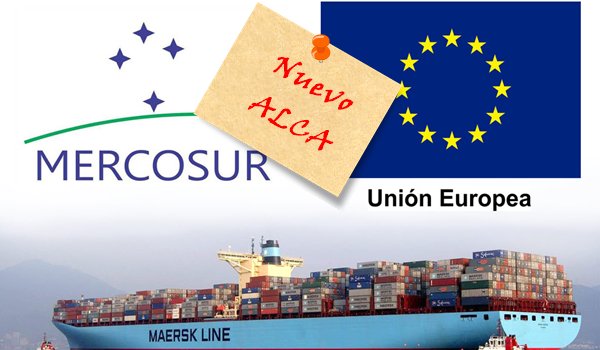 
<http://www.noalttip.org/entrega-de-417-000-firmas-para-pedir-que-no-se-pong
an-en-marcha-tribunales-exclusivos-para-las-multinacionales/>
Hoy lunes 26 de febrero representantes de la campaña No al TTIP, CETA y
TISA, que cuenta con el apoyo de más de 350 entidades, movimientos sociales,
sindicatos y organizaciones políticas, hacen una entrega simbólica de
417.000 firmas al Ministro Luis de Guindos.
La petición, llamada '¡No a los tribunales exclusivos para las
multinacionales
<https://act.wemove.eu/campaigns/no-tribunales-corporativos-mundiales> !',
solicita al Ministro de Economía, Industria y Competitividad que:
*       abandone los planes para establecer un tribunal multilateral de
inversiones
*       rechace los nuevos acuerdos comerciales y de inversiones que
incluyan estos tribunales corporativos
*       se comprometa a eliminar dichos tribunales de los acuerdos ya
existentes.
Fotos de la acción <https://flic.kr/s/aHsktL8DmR>
La Unión Europea está impulsando un Tribunal Multilateral de
Inversiones(MIC). Una justicia paralela para los inversores que da las
multinacionales, privilegios exclusivos pero ninguna obligación.
El 13 de septiembre de 2017, la Comisión Europea publicaba la "Recomendación
de Decisión del Consejo por la que se autoriza la apertura de negociaciones
sobre un Convenio relativo al establecimiento de un tribunal multilateral
para la solución de diferencias en materia de inversiones".
En los próximos días el Consejo tiene que tomar una decisión en este sentido
y, en el caso de aprobar el mandato, definir qué directivas para la
negociación otorgará a la Comisión Europea que representará a la UE en las
negociaciones. Las fechas en las cuales se tomará esta decisión en el  Consejo no son de conocimiento público. Únicamente tenemos información, gracias a las entidades de la sociedad civil, de que en la próxima reunión informal de Ministros de Comercio de la UE del 27 de febrero en Sofia, Bulgaria, se discutirá sobre este asunto.
La campaña No al TTIP, CETA, TISA alertó sobre los ISDS, ese sistema
jurídico paralelo que permite a los inversores llevar a juicio a los Estados
si consideran que ciertas decisiones democráticas afectan negativamente sus beneficios. Casi 150.000 personas participaron en una consulta popular para
mostrar su rechazo a estos privilegios injustificados. Y en vez de
eliminarlos, ahora nuestros políticos están intentando implementarlos a
nivel mundial... ¡pero con otro nombre!
Al Estado español y a los contribuyentes nos afecta este tema directamente.
A día de hoy llevamos 36 demandas interpuestas por inversores extranjeros en
las que se piden 7.565,8 millones de euros en indemnizaciones.
El MIC sólo expande el sistema de arbitraje de inversión y es incompatible
con el Estado de Derecho.
El miedo a ser demandados por estos tribunales provoca que los gobiernos
actúen con mucha más cautela a la hora de tomar decisiones. Los tribunales
corporativos son una herramienta para presionar a los gobiernos y conseguir
que estos reduzcan la protección de la ciudadanía o el medio ambiente.
Además amplía la impunidad de las empresas que violan los Derechos Humanos.
Por si fuera poco, todo esto costará mucho dinero, y será la ciudadanía a
quien le toque pagar.
Para difusión:
Entrega de 417.000 firmas para pedir que no se pongan en marcha tribunales
exclusivos para las multinacionales
<http://www.noalttip.org/entrega-de-417-000-firmas-para-pedir-que-no-se-pong
an-en-marcha-tribunales-exclusivos-para-las-multinacionales/>
Entrada Facebook <https://www.facebook.com/noalttip/posts/787118021499246>
Enviado a INOFO-DOC-UTOPÍAS, por Pepa Úbeda, desde Valencia Entrega de 417.000 firmas para pedir que no se pongan en marcha tribunales
exclusivos para las multinacionales
<http://www.noalttip.org/entrega-de-417-000-firmas-para-pedir-que-no-se-pong
an-en-marcha-tribunales-exclusivos-para-las-multinacionales/>
Entrada Facebook <https://www.facebook.com/noalttip/posts/787118021499246>
Enviado a INOFO-DOC-UTOPÍAS, por Pepa Úbeda, desde Valencia, España¿Último round para acuerdo entre el Mercosur y la UE?Esperando se formalice mejora en cuota cárnica, inician diálogo en Asunción.Compartir esta noticiaMartes, 20 Febrero 2018En la última instancia de diálogo de 2017, se buscaba un acuerdo político, pero no fue posible. Foto: EFE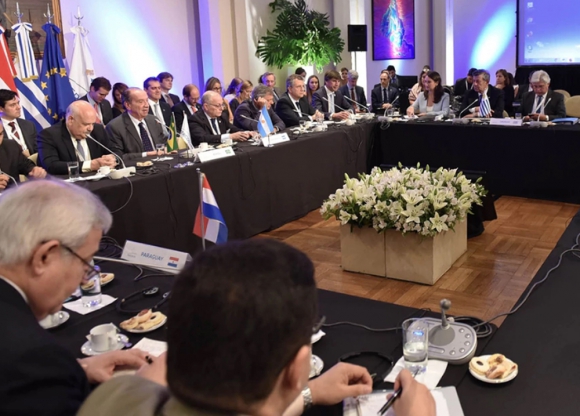 Primero fue en diciembre y en Buenos Aires, pero fracasó. Luego vino enero y el lugar fue Bruselas, pero tampoco se concretó. Ahora la expectativa estará centrada por unos días en Asunción, donde nuevamente se reunirán para negociar los representantes del Mercosur y la Unión Europea (UE) con la pretensión de consensuar las cuotas de acceso de varios productos sensibles y culminar con un anuncio político que los encamine a la firma de un acuerdo comercial.Al comienzo de la semana habrá intercambios entre los equipos negociadores del Mercosur, que prepararán las ofertas que desde el miércoles discutirán con sus pares europeos, en una instancia que se prolongará hasta el 2 de marzo.Los analistas Marcos Soto (senior manager de la consultora PwC) e Ignacio Bartesaghi (director del Departamento de Negocios Internacionales e Integración de la Universidad Católica) coincidieron en diálogo con El País en que se trata de una instancia clave porque el acuerdo no puede demorarse más, así como también que sería un buen escenario retomar la negociación con la formalización de la mejora de la oferta de acceso cárnico de la UE.Ambos bloques iniciaron el camino hacia un acuerdo en el 2000 con la pretensión de liberalizar el comercio, pero por diferencias políticas se abandonaron las conversaciones cuatro años después. El actual proceso comenzó en 2010 y desde el vamos se planteó un acuerdo menos ambicioso, dado el interés de las partes en proteger varios sectores que entienden sensibles para sus economías.Un rubro relevante es la carne. La pretensión del Mercosur de tener ingreso preferencial con 140.000 toneladas anuales chocó contra la postura de Europa, que ofertó 70.000 toneladas, lo que fue insuficiente para el bloque regional. Pero en la última negociación trascendió la intención de ampliar esa cuota a 99.000 toneladas, algo que la UE aún no formalizó."Que no se hayan mostrado tan rígidos como antes y aceptaran modificar la cuota me parece una señal de que quieren acordar", dijo Soto acerca de la postura del bloque europeo.Ambos reconocieron que el acceso preferencial para la carne está lejos de lo ideal para el Mercosur, pero llamaron a ser "pragmáticos" para concretar de una vez el acuerdo."Se repite que no podemos negociar 19 años y llegar a un mal acuerdo, lo que es verdad, pero también lo es que un mal acuerdo implica que lo hubo, y siempre se puede mejorar en nuevas instancias de diálogo. Cualquier acuerdo es dinámico y creo habría que priorizar firmarlo aunque no sea el mejor ni deslumbrante para el Mercosur o Uruguay", señaló Soto.La postura del gobierno uruguayo parece ir también en ese sentido. El canciller Rodolfo Nin Novoa dijo a principios de mes que tenía confianza en cerrar esta instancia en Asunción con un compromiso político para la firma del acuerdo. "Son tres pilares: el político, de cooperación y económico. Los dos primeros están casi cerrados y faltan los ajustes necesarios para el tercero", expresó a Radio Uruguay.Una visión similar aportó ayer el canciller paraguayo, Eladio Loizaga, quien dijo a la agencia EFE que "están dadas las condiciones políticas" para avanzar entre los bloques y mostró "esperanzas de llegar a un acuerdo" durante los días que oficiará como anfitrión de las negociaciones.En representación de la UE, el portavoz Daniel Rosario comentó desde Bruselas que el bloque "está comprometido con alcanzar un acuerdo a la vez ambicioso y equilibrado". Agregó que "los negociadores intentarán superar los desacuerdos que aún persisten".Diferencias.Los puntos de debate son los mismos desde hace varios meses, aunque a medida que pasa el tiempo ciertos rubros cobran o pierden fuerza. Tras los avances respecto a la carne, ahora las conversaciones se centrarían en los pedidos de Europa a cambio de esa concesión, que incluyen permitir el acceso a los mercados del Mercosur de sus productos industriales y agrícolas, como automóviles, autopartes y lácteos.Soto dijo no estar seguro que estos pedidos "sean moneda de cambio", porque explicó que "los negociadores piden todo" y después sobre esa base dialogan con su contraparte.Uruguay ya adelantó que rechaza incluir a los productos lácteos en la negociación. "Se podría pensar en alguna cuota muy reducida de quesos que nosotros no producimos y para un futuro bastante lejano", señaló Nin Novoa. Es que el sector lechero local tiene problemas de rentabilidad y "someterlo a una competencia frente a productos subsidiados como los europeos es colocarlos en una situación muy desigual", analizó el senior manager de PwC.Por otra parte, Loizaga adelantó "negociaciones muy duras, muy fuertes" vinculadas al acceso de autopartes de origen europeo sin pago de aranceles en la región —rechazado por Argentina y Brasil que aplican políticas proteccionistas para defender sus industrias—, y al ingreso preferencial de productos agrícolas del Mercosur en el viejo continente —como el etanol, que tiene a Brasil como el actor más interesado en ampliar la cuota ofrecida por la UE de 600.000 toneladas anuales—."Si no se cierra ahora es muy probable que no se cierre nunca más. Las ventanas de oportunidad se acaban", sentenció Bartesaghi. Dentro de dos semanas se sabrá si se logró esa declaración política de consenso entre los bloques, o si en Asunción reinará la misma desazón que en Buenos Aires y Bruselas.Y para la muestra “un botón”…Telefónica ingresó al grupo de los que demandan al Estado colombianoVa tras los $ 1,08 billones que pagó del laudo por la reversión de activos.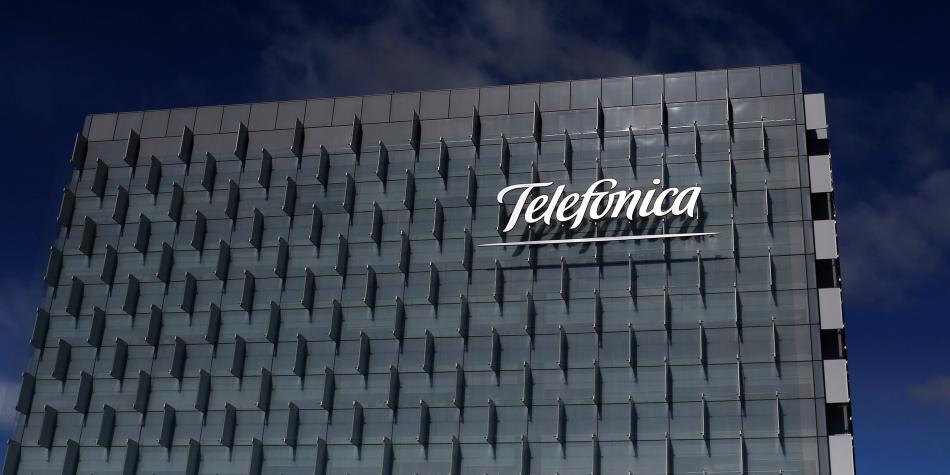 La multinacional española tomó la misma decisión que su competidor Claro.Foto: Juan Medina / ReutersMOVISTARDEMANDAS CONTRA EL ESTADOTELEFÓNICAPor: Economía y NegociosEL TIEMPO,  24 de febrero 2018 , 10:00 p.m.Por estos días, las relaciones del país con los inversionistas españoles que tienen actividad en territorio colombiano no pasan por su mejor momento, a juzgar por las decisiones tomadas esta semana y en los últimos meses de emprender millonarias demandas contra el Estado colombiano, por las medidas adoptadas por diferentes entidades.El caso más reciente es el de la multinacional española de telecomunicaciones Telefónica, que informó esta semana que interpuso el jueves una demanda contra el país ante el Centro Internacional de Arreglo de Diferencias Relativas a Inversiones (Ciadi), una dependencia del Banco Mundial.

La decisión, que era esperada hace varios meses, se dio por el millonario laudo arbitral que obligó a Colombia Telecomunicaciones (Coltel), que opera bajo la marca Movistar, a pagar 1,6 billones de pesos por concepto de reversión de activos. 

De esta suma, Telefónica debió asumir 1,08 billones de pesos, toda vez que controla el 67,5 por ciento de Coltel, mientras que el 32,5 por ciento es del Estado, a través del Ministerio de Hacienda. Dicho valor, más las arandelas de intereses y gastos del proceso, es lo que entró a reclamar la firma española ante el Ciadi, a través de la firma de abogados White & Case.

El proceso llega un año después de que la también española Gas Natural Fenosa anunciara la decisión de acudir a un proceso arbitral ante el Tribunal de la Comisión de las Naciones Unidas para el Derecho Mercantil Internacional (Uncitral), por la decisión de la Superintendencia de Servicios Públicos de iniciar la liquidación de la distribuidora de energía Electricaribe.

La demanda es por 1.000 millones de dólares, unos 2,8 billones de pesos aproximadamente, y según se pudo establecer, la compañía ibérica ya radicó el documento previo de sustentación ante la Uncitral y los tres árbitros del proceso ya fueron elegidos.Crece la cuantíaA finales del año pasado, el también operador de telefonía móvil Claro, controlado por la firma América Móvil, prensó una demanda ante el Ciadi, buscando el retorno de los 3,1 billones de pesos que debió pagar por el laudo arbitral de la reversión de activos, acción que estuvo precedida por la intención de someter una reclamación a arbitraje bajo el Tratado de Libre Comercio entre los Estados Unidos Mexicanos y la República de Colombia (TLC México-Colombia).

Dicho arbitraje versaba sobre la pretendida reversión de ciertos activos para la prestación del servicio móvil que opera Comcel, razón social de Claro, la cual no pudo avanzar porque no se tenía claro el monto del laudo.

Estas demandas, que son las más recientes, se suman a los procesos sometidos ante el Ciadi por Glencore, que controla la minera Prodeco y la tercera parte de Cerrejón, ambas productoras de carbón térmico; y la de la minera Eco Oro. La primera demandó al país por una multa de 60.000 millones de pesos que la Contraloría le impuso a Prodeco por una modificación en el cálculo de las regalías y que no estaba justificada. La demanda podría sumar 400 millones de dólares, mientras que Eco Oro reclama 300 millones de dólares por perjuicios derivados de la prohibición de la minería en zonas de páramo donde tenía títulos de exploración.

Y aunque no se conocen mayores avances del proceso, el mayor monto de las aspiraciones lo tienen las firmas Tobie Mining y Cosigo Resources (la primera es accionista de la segunda), que en el 2016 notificaron la demanda y la solicitud de constitución de tribunal arbitral conforme al reglamento de arbitraje de la Uncitral, de las Naciones Unidas. Aspiran a que se les reconozcan 16.000 millones de dólares por la declaratoria del parque natural Yaigojé Apaporis, en el Vaupés, dos días después de que la Agencia Nacional de Minería (ANM) adjudicara el título minero a Cosigo.

Se trata de la concesión Taraira Sur, ubicada en el departamento de Vichada, donde se encuentra un yacimiento de oro que tendría unos dos millones de onzas. Adicionalmente, desde diciembre del 2016 la farmacéutica suiza Novartis anunció el inicio de una demanda ante el Consejo de Estado contra la declaratoria de interés público del medicamento imatinib, para la leucemia, por parte del Ministerio de Salud.Tres casos colombianos llegaron al Ciadi los últimos dos añosLos últimos dos años han sido particularmente movidos para el país ante el Centro Internacional de Arreglo de Diferencias Relativas a Inversiones (Ciadi), del Banco Mundial.

Según las estadísticas de esta entidad, mientras en el 2015 no hubo ningún registro de solicitudes de arbitraje y las dos que llegaron de América del Sur provinieron de Argentina y Perú, en el 2016 Colombia sí aportó a la cuota con un caso de los cinco que llegaron, de los cuales los otros fueron de Argentina (2), Uruguay y Venezuela. 

Y en el 2017 fueron dos los nuevos casos registrados ante el organismo que involucran a Colombia, en un año más activo en esta materia para la región, toda vez que de América del Sur se registraron 10 solicitudes de arbitraje, siendo Venezuela y Perú los países de mayor número, con tres registros cada uno. En los años precedentes, es decir en el 2014 y en el 2013, el país no apareció en estos registros de solicitudes arbitrales.Por laudo arbitral, Telefónica demanda al estado colombianoAlgunas de las leyes más sonadas en los últimos 5 años en Colombia'Para reducir demandas millonarias, el Estado debe ser más eficiente'Negociaciones TLC-UNIÓN EUROPEA CON MERCOSURHola,

Ante lo que podría ser el último round de la negociación del TLC UE-Mercosur
esta semana y hasta el 2 de marzo en Asunción, y el eventual anuncio
político de su próxima firma y conclusión antes que se cierre de nuevo la
'ventana de oportunidad' que supone el actual alineamiento de los gobiernos
del Mercosur en materia de política económica exterior y de integración con
sus pares de la Comisión Europea, les invitamos a circular entre sus aliados
y redes de trabajo (incluidos movimienos sociales, parlamentarios y medios
de comunicación) y sumar sus firmas de adhesión a estas "12  razones por las
que decimos NO al acuerdo de libre comercio Mercosur-Unión Europea", (pegado
abajoy en http://accionesbiodiversidad.org/archivos/186 )  un documento
elaborado por la Alianza Biodiversidad de la que hacemos parte, a iniciativa
de Acción por la Biodiversidad (Argentina), Base-IS (Paraguay) y GRAIN
(Argentina y Chile), a partir del documento de análisis preliminar publicado
por REDES en diciembre de 2017 tras la filtración de la mayoría de los
últimos documentos de negociación.

Agradecemos su amplia difusión y sus adhesiones individuales en
http://accionesbiodiversidad.org/archivos/186 a más tardar el LUNES 26 de
FEBRERO. En el mismo plazo, favor enviar sus adhesiones como organizaciones
a  info@biodiversidadla.org

Información en prensa sobre la ronda de negociaciones en Asunción esta
semana:
https://negocios.elpais.com.uy/noticias/round-acuerdo-mercosur-ue.html
http://www.adndigital.com.py/reuniones-union-europea-mercosur-seguiran-hoy-a
suncion/

Cualesquier articulaciones que podamos poner en marcha para que esta
expresión de rechazo esté acompañada de movilización en Asunción y el resto
de los países implicados, más que bienvenida. Para ello cuenten con
nosotros!

12 razones por las que decimos
NO al Acuerdo de Libre Comercio MERCOSUR - Unión Europea

Nuestra agricultura, nuestros bienes naturales y nuestra alimentación en
riesgo inminenteEn la última instancia de diálogo de 2017, se buscaba un acuerdo político, pero no fue posible. Foto: EFE

La posible firma del Acuerdo que los países del Mercosur buscan aprobar de
manera urgente representa una inmensa amenaza a nuestros derechos
conquistados en heroicas luchas populares,  a nuestra soberanía y  economías
y a la posibilidad de nuestra integración regional con justicia
socioeconómica y ambiental. Compartimos aquí 12 razones por las que nos
oponemos e  invitamos a sumarse al rechazo a la firma del Acuerdo vinculadas
a nuestra producción de alimentos, nuestra Soberanía Alimentaria y Nacional
y nuestros bienes comunes. Hacemos un llamado ante la próxima reunión de
negociadores en Asunción a movilizarnos como pueblos para expresar un
rotundo NO al Acuerdo en su conjunto.

1- Porque el Acuerdo ha sido negociado en forma secreta y sin consultar a la
sociedad civil, los parlamentos y las organizaciones populares de los
sectores que se verían afectados en nuestros países. Los únicos documentos
que se han hecho públicos, que no son los definitivos y no dan cuenta de la
historia de la negociación (y por ende del proceso de concesiones mutuas en
su transcurso) surgieron de filtraciones, entre ellas las que difundió
Greenpeace Holanda como Mercosur Leaks
(http://bilaterals.org/?-eu-ftas-&lang=es).

2- Porque el Acuerdo busca beneficiar a las grandes empresas del norte y las
elites agroexportadoras  del Mercosur, y se lo disfraza como un "Acuerdo de
Asociación" mientras la agenda en negociación entre ambos bloques incorpora
los elementos más nocivos de la agenda del libre comercio, que es cada vez
menos libre y trata de asuntos cada vez más amplios que los típicamente
comerciales, afectando seriamente la capacidad y el margen de maniobra de
los gobiernos en materia de políticas públicas para el bienestar general.

3- Las elites  del Mercosur buscan con este Acuerdo fortalecer la
exportación basada en la ganadería industrial y la soja. De firmarse el
Acuerdo profundizará los problemas que el agro negocio ya está produciendo en
la región: deforestación, expulsión de campesinos, contaminación por
agrotóxicos, destrucción de las economías regionales, pérdida de Soberanía
Alimentaria y creciente vulnerabilidad alimentaria. Los campesinos y
campesinas y pequeños productores familiares son quienes producen la mayor
parte de los alimentos en la región. El modelo impuesto por el Acuerdo
impulsa el control territorial por parte del agro negocio y profundizará la
violencia, criminalización y persecución que hoy sufren las comunidades
campesinas en toda la región.

4- Porque nuestras semillas serán criminalizadas y privatizadas y estará
prohibido su intercambio y su libre circulación. Esto ocurrirá porque en
materia de Propiedad Intelectual se está negociando en todos los aspectos
relativos a su regulación. En el ámbito de las semillas el texto filtrado
dice "cada Parte protegerá los derechos sobre obtenciones vegetales, de
conformidad con el Convenio Internacional para la Protección de las
Obtenciones Vegetales adoptado en París el 2 de diciembre de 1961, revisado
por última vez en Ginebra el 19 de marzo de 1991 (ACTA UPOV 1991)". Esto
significa la imposición de las Leyes Monsanto en todos nuestros países.

5- En el mismo capítulo de Propiedad Intelectual  se impone la adopción del
Tratado de Cooperación en Materia de Patentes (Tratado PCT) que promueve la
facilitación del patentamiento a escala global. Esto puede significar la
imposición de la posibilidad de patentes sobre la vida, cuestión que en la
actualidad es rechazada por las legislaciones nacionales en el Mercosur.
Asimismo, el capítulo en negociación impone nuevas restricciones a la
utilización de datos de prueba en la industria farmacéutica, lo que podría
repercutir en restricciones a la producción de medicamentos genéricos
cercenando el derecho de acceso a la salud e imponiendo fuertes cargas a los
presupuestos nacionales en materia de salud pública a partir de un
encarecimiento de los fármacos disponibles.

6- Las empresas nacionales se verán desplazadas ya que el capítulo de
servicios permite que las inversiones extranjeras de empresas que
establezcan sus filiales en el país de la contraparte queden sujetas al
tratamiento preferencial que ofrece el Acuerdo. Esto significará un
retroceso pues la postura inicial de MERCOSUR era no negociar en materia de
inversiones.

7- El acuerdo restringe seriamente la soberanía de nuestros países para
definir programas y políticas de mayor importancia, tales como la adopción
de medidas contra el cambio climático, por la seguridad y soberanía
alimentaria y por el derecho de los pueblos originarios a la consulta previa
e informada. Responde a una clara vocación de profundización del modelo
primario exportador, la cada vez mayor adopción de compromisos que limitan
la implementación de políticas a favor de la diversificación de la matriz de
producción, políticas soberanas de ciencia, innovación e investigación,
promoción industrial y promoción de emprendimientos alternativos y
sustentables.

8- Las empresas europeas podrían acceder a las licitaciones públicas
realizadas por entidades gubernamentales de la más amplia circunscripción
territorial. Esto se debe a que en materia de Compras del Estado las
exigencias de la Unión Europea significan en los hechos la imposición de las
condiciones del Acuerdo Plurilateral de Contratación Pública de la OMC que
no ha sido firmado, y por lo tanto no obliga, a ninguno de los países
miembros de MERCOSUR.

9- Mientras que se declaran objetivos de promoción de la incorporación de
las PYMES a las cadenas transnacionales de valor, el encuadre de la relación
birregional en los estrictos esquemas del libre mercado vuelve poco creíble
las ya de por sí débiles afirmaciones de carácter desarrollista. La renuncia
a las compras públicas como herramientas de promoción del desarrollo
productivo en sectores ¨de industria naciente¨ o de la economía social y
solidaria es una señal muy negativa para las PYMES y representa una clara
contradicción con los objetivos de promoción a estas unidades productivas
que se proclaman.

10-  Las medidas sanitarias y fitosanitarias seguirán siendo usadas por la
UE para impedir el acceso de productos agropecuarios del Mercosur a su
mercado, más que como herramienta legítima de protección de la salud de su
población, ya que esto es lo que tradicionalmente ha hecho. Las intensas
discusiones en torno al capítulo de Medidas Sanitarias y Fitosanitarias,
reflejadas en la versión filtrada de junio de 2017 e intensificadas según
fuentes en Bruselas, nos sugieren que la UE seguirá profundizando esta
tendencia.

11- El capítulo sobre Empresas del Estado que ha sido incorporado por la UE
a la mesa de negociación hará que los Estados se comprometen a que sus
empresas funcionen bajo estrictas consideraciones comerciales, se limita la
capacidad de que éstas incidan en la promoción de sectores de la producción,
se menosprecia la función pública a favor del interés general que también
debe expresar el Estado a través de sus empresas. Se trata de una materia
que se ha venido reiterando en diversos acuerdos de libre comercio de la UE,
con algunos aspectos comunes en su contenido.

12- La incorporación de un capítulo sobre comercio electrónico introduce
otro frente de asimetrías en la relación birregional. La obligación de
asegurar el libre flujo de datos, la protección de los códigos fuente y la
permanencia de reglamentaciones nacionales lo más laxas posible para la
operación de las transnacionales, son elementos estratégicos de este
capítulo. Se busca congelar las condiciones de preeminencia de las grandes
empresas del Norte y profundizar su capacidad de concentrar riqueza. La
fijación de estos estándares no hace más que profundizar el oligopolio
transnacional en la economía digital y deja poco margen para la construcción
de políticas que presenten alternativas a una inserción periférica de las
economías de la región en el marco de la Revolución 4.0.

Finalmente remarcamos que este acuerdo será un paso hacia un Tratado de
Libre Comercio aún más amplio que con nuevos capítulos implicará nuevas
amenazas hacia nuestros pueblos.


Estos son las 12 principales motivos por los que consideramos que no puede
ser aprobado el Acuerdo de Libre Comercio MERCOSUR - Unión Europea

Documento producido por la Alianza Biodiversidad integrada por

* Acción por la Biodiversidad, Argentina
* REDES - Amigos de la Tierra, Uruguay
* Grupo Semillas, Colombia
* Acción Ecológica- Ecuador
* Anamuri, Chile, por la Campaña Mundial de la Semilla de Vía Campesina
América Latina
* BASE-IS, Paraguay
* COA, Colectivo por la Autonomía, México
* CLOC-Vía Campesina
* Red de Coordinación en Biodiversidad, Costa Rica,
* Centro Ecológico, Brasil
* ETC Group, México
* GRAIN, Argentina y Chile
TRATADOS COMERCIALES, OFENSIVA CONTRA NUESTRAS VIDAS
REDACCIÓN PUEBLOS, 18 DE FEBRERO DE 2018 Acuerdo económico integral y de comercio entre la Unión Europea y Canadá (CETA, por sus siglas en inglés); Acuerdo de comercio de servicios (TISA); Acuerdo trasatlántico de comercio e inversión (TTIP); Acuerdo transpacífico (TPP); Acuerdo de libre comercio Japón-Unión Europea (JEFTA). Estos son solo algunos de los principales tratados de comercio e inversión actualmente en negociación o recientemente aprobados, la punta del iceberg de un fenómeno político de enorme trascendencia.Artículo publicado en el nº76 de Pueblos - Revista de Información y Debate primer cuatrimestre de 2018, monográfico "Tratados comerciales, ofensiva contra nuestras vidas".
<http://www.revistapueblos.org/blog/2018/02/18/pueblos-76-primer-cuatrimestr
e-de-2018/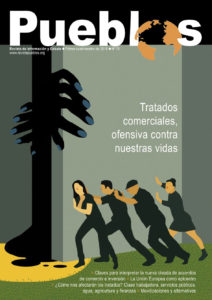 El objetivo de este monográfico es precisamente el de contribuir al debate sobre el significado e intensidad de esta nueva oleada, tratando así de entender en qué proyecto se inserta; qué objetivos persigue; cuáles podrían ser sus principales impactos sobre nuestras vidas; quién la protagoniza e impulsa y qué se puede hacer para enfrentarla.Defenderemos a lo largo de las siguientes páginas que nos enfrentamos efectivamente a una nueva oleada, y no a la suma de una serie de iniciativas parciales y aisladas, que trata de recuperar el viejo sueño de un mercado único global y autorregulado; que, más allá de la maraña de anexos y miles de páginas de supuesto contenido técnico, su carácter es netamente político, centrado en derribar toda frontera geográfica, sectorial y política a los mercados y al poder corporativo; que su impacto sobre nuestras vidas concretas será muy agresiva, frente a su consideración como una cuestión alejada y etérea, no solo ahondando lógicas de insostenibilidad, desigualdad y desposesión directamente vinculadas a la mercantilización capitalista, sino también incluso poniendo en jaque los mínimos democráticos aún vigentes. Es un proyecto político que tiene un claro impulsor, el poder corporativo, inscrito en una disputa geopolítica global en la que la Unión Europea juega un rol protagonista.La nueva oleada de tratados de comercio e inversión es una de las puntas de lanza para la reproducción de la agenda capitalista en este siglo XXI, una agenda que nos conduce al colapso ecológico, al abismo social y a un régimen autoritario global. Por lo tanto, este monográfico se entiende, además de como un análisis político e integral sobre la nueva oleada, también como un llamado urgente a priorizar políticamente la confrontación directa y sin ambages con la misma, así como a impulsar agendas y estrategias alternativas al modelo que esta sustenta e impulsa.Comenzamos ofreciendo un panorama general, situando a la nueva oleada como parte esencial del proyecto de redefinición del capitalismo en este siglo XXI, y se nos sugieren una serie de claves políticas para enfrentarla. En un segundo apartado abordamos el rol que está jugando la Unión Europea como protagonista de la nueva oleada. Realizamos así una radiografía del conjunto de tratados y acuerdos en los que está involucrada (deteniéndonos especialmente en los que negocia con América Latina), vinculándolos con un proyecto general europeo que descubre su identidad más autoritaria, mercantilista, violenta e inhumana. En el dossier se exponen de manera sectorial algunos de los principales impactos previsibles de la implementación de los tratados (trabajo, bienes naturales, finanzas, servicios públicos, agricultura y alimentación), complementando las miradas más generales del primer bloque del monográfico. Por último, el cuarto apartado recoge diferentes aprendizajes y propuestas alternativas a la nueva oleada, al poder corporativo y al sistema capitalista, destacando la centralidad de la apuesta feminista en la construcción de agendas y relatos contrahegemónicos.Esperamos que este número nos ayude a entender mejor qué supone esta nueva oleada de tratados y que nos anime e impulse a desmantelarla. Nos va la vida en ello.CONTENIDOSINTRODUCCIÓNTratados comerciales, ofensiva contra nuestras vidas
(Pueblos – Revista de Información y Debate)PANORAMA GENERALClaves para interpretar la nueva oleada de tratados y acuerdos de comercio e inversión
(Gonzalo Fernández-Ortiz de Zárate)Manual de instrucciones para leer un tratado(Amaia Pérez Orozco)UNIÓN EUROPEALa Unión Europea, epicentro de la nueva oleada de tratados de comercio e inversión
(Tom Kucharz)Entrevista a Juan Hernández Zubizarreta: “Se está decidiendo quién es titular de derechos humanos y quién no”
(Andrea Gago Menor)Acuerdo UE-Mercosur, o el viejo proyecto neoliberal europeo para América Latina
(Gorka Martija)Acuerdo UE-México: fomento de inversiones que ignoran la violación sistemática de los derechos humanos por parte de las multinacionales
(Cecilia Olivet)DOSSIER: ¿Cómo nos afectarán los acuerdos comerciales?La OMC, los tratados de comercio e inversión y sus consecuencias en la agricultura europea
(Andoni García)El agua frente a la embestida de los nuevos tratados: ¿elemento de vida o recurso económico?
(Ruth Pérez Lázaro)Impactos sobre la clase trabajadora de los tratados de comercio e inversión
(Laura González de Txabarri)Sobre finanzas y acuerdos de comercio e inversión. Los capitales son mucho más libres que tú
(Yago Álvarez Barba)Impactos de la nueva oleada de acuerdos comerciales en los servicios públicos: Estado mínimo, mercado máximo
(Viviana Barreto)APRENDIZAJES: Alternativas a la nueva oleada de tratadosRegular a las empresas para defender los derechos humanos: un desafío global
(Erika González, Juan Hernández y Pedro Ramiro)“Ayuntamientos del cambio” frente al poder corporativo: límites y posibilidades
(Pedro Ramiro y Erika González)Euskal Herrian TTIP/CETA-ri ez! La experiencia vasca contra los tratados de comercio e inversión
(Gorka Martija y Marije Etxebarria)Feminismo contra el capitalismo: acumulado de las mujeres en lucha en América Latina
(Tica Moreno)La soberanía feminista: repensando las soberanías desde la vida
(Uzuri Aboitiz Hidalgo)Alternativas alimentarias para las mayorías
(Javier Guzmán)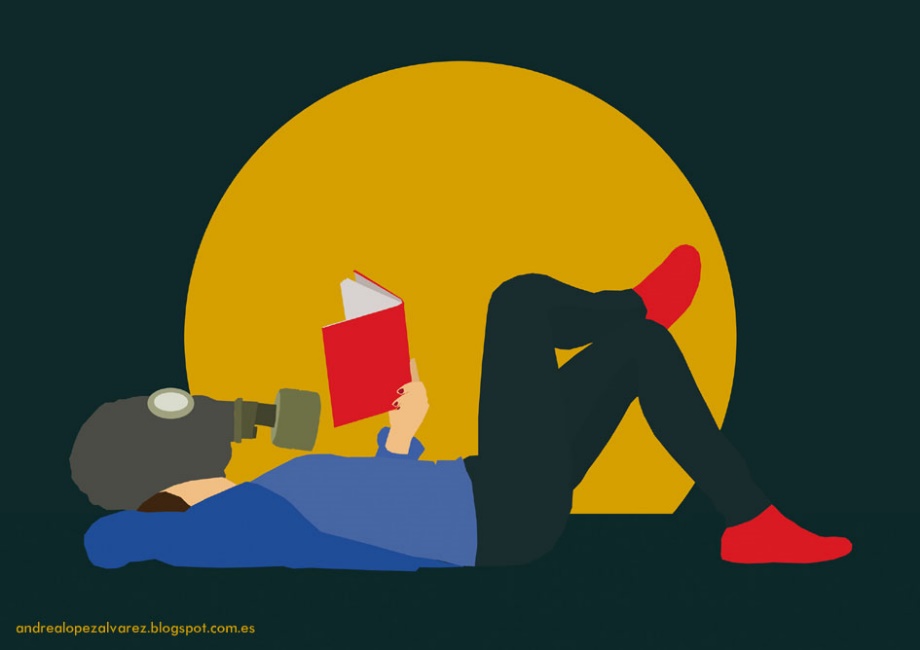 PORTADA.  E ILUSTRACIONES DEL DOSSIER CENTRALAndrea López Álvarez.   andrealopezalvarez.blogspot.com.esAutónoma precaria en busca de proyectos. Madre de dos polluelos. Cuando consigo neutralizar las obligaciones cotidianas me afano en crecer como ilustradora. Impaciente pero minuciosa. He trabajado muchos años como maquetadora y soy una entusiasta aunque inexperta diseñadora gráfica. Me confieso indolente cuando los vientos son favorables, pero diligente en condiciones adversas. Me gustaría tener más tiempo para trabajar, leer o ir al cine pero el tiempo es oro y yo soy pobre, en tiempo y en oro. También soy una habitante sureña agradecida pero circunstancial y busco el camino que me devuelva a casa. Rumbo noroeste.Monográfico coordinado con el Observatorio de Multinacionales en América Latina (OMAL) – Paz con Dignidad. www.omal.info.El PDF completo de este número estará disponible en la web a partir de abril de 2018. Las versiones digitales de los artículos estarán también disponibles en la web.Claves para interpretar la nueva oleada de tratados y acuerdos de comercio e inversiónGonzalo Fernández Ortiz de Zárate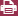 Opinión27/02/2018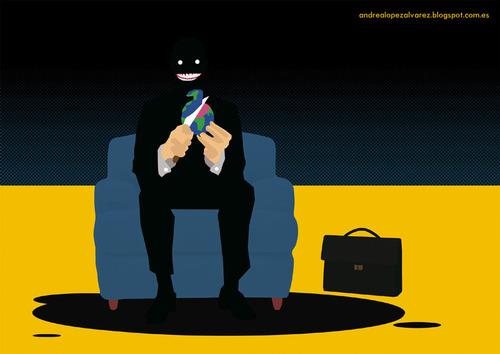 -A+ALa nueva oleada de tratados y acuerdos de comercio e inversión es uno de los principales hitos de la agenda de reconfiguración del capitalismo en el siglo XXI. Este, en un contexto de profunda crisis, necesita garantizar su reproducción y lanza una ofensiva definitiva de mercantilización y dominación del espectro completo de la vida, eliminando toda traba al comercio y a la inversión.La nueva oleada representa la punta de lanza de esta apuesta global: por un lado, trasciende las fronteras sectoriales de los mercados, incluyendo nuevos ámbitos hasta el momento no completamente absorbido por estos; por el otro, persigue el desmantelamiento de las fronteras políticas definidas por la democracia liberal-representativa, amputando las capacidades institucionales en favor de un gobierno de facto de las grandes empresas, vía convergencia reguladora y tribunales de protección de las inversiones. La principal aspiración de esta ofensiva encarnada en la nueva oleada consiste, en definitiva, en apuntalar y extender al límite el radio de acción de un sistema biocida, trastocando radicalmente los sentidos comunes sobre el mercado, el gobierno y la democracia desde una mirada estrictamente corporativa.El proyecto de capitalismo del siglo XXIQuienes defienden la primacía del capital son conscientes de la gravedad de la crisis que atravesamos. Tal es así que ya están implementando un proyecto de redefinición del capitalismo del siglo XXI. Este, en un momento crítico como el actual, mantiene inercias civilizatorias de mercantilización y dominación, pero incorpora notables transformaciones políticas y culturales. Se trata en definitiva de cambios estructurales para ampliar las condiciones de reproducción del capital, hoy en día bajo amenaza.Dicha amenaza proviene fundamentalmente de dos fenómenos complementarios. Por un lado, la drástica reducción de la base física en la que opera (y operará) el sistema, fruto del efecto combinado del cambio climático, la pérdida de biodiversidad, el agotamiento de ciertos materiales y, muy especialmente, de las fuentes de energía fósil (petróleo, gas, carbón), hoy en día hegemónicas. La premisa ambiental del capitalismo en el siglo XX (la inexistencia de límites en un planeta con infinitos recursos disponibles y capacidad perfecta de absorción de toda actividad económica) ha mostrado ser rotundamente falsa. Quienes detentan el poder asumen la inevitabilidad de este escenario y se plantean el reto de cómo garantizar el flujo de la renta con una base física menor. A su vez, fuerzan los procesos de innovación tecnológica para desmaterializar la producción y encontrar nuevas fuentes de energía.Por otro lado, la expectativa de lánguido crecimiento económico para las próximas décadas destaca como preocupación central del capital (la propia OCDE, Organización para la Cooperación y el Desarrollo Económicos, predice un desempeño global muy bajo en este sentido al menos hasta 2060). Si el crecimiento representa el indicador de la salud de un sistema que necesita expandirse de manera permanente, se evidencia su incapacidad para impulsar una nueva onda expansiva que permita generalizar y aumentar productividad, rentabilidad, inversión, empleo y consumo. Es un problema en la línea de flotación del capitalismo, además en el marco de una notable asimetría entre el ingente excedente generado (máxime en un modelo marcado por la primacía del crédito, la deuda y las finanzas) y las cada vez mayores dificultades para encontrar espacios de reproducción del mismo.Quienes abogan por apuntalar esta cosa escandalosa en la que vivimos tienen el reto de abrir nuevas sendas al capital si no quieren que el sistema colapse, y han de hacerlo además en un contexto de reducción drástica de la base material y energética, así como de primacía de un ingente excedente especulativo. Cuadrar el círculo, en definitiva.Para enfrentar este momento, como ya hemos adelantado, el capital redefine su agenda. Que todo cambie para que nada cambie, otros parámetros para fortalecer el crecimiento económico y los mercados. Ya no pueden permitirse trabas a un comercio y a una inversión seriamente amenazadas. La apuesta reside en el desmantelamiento del conjunto de fronteras sectoriales, geográficas, políticas e incluso culturales que aún limitan la actuación del poder corporativo, una ofensiva absoluta y definitiva. Lo que antes era posible (ámbitos y dinámicas ajenas y/o en la periferia de la reproducción del capital) ya no lo es y se postula un nuevo-viejo proyecto económico, político y cultural de sociedad global.Respecto a la dimensión económica de este proyecto, se pretende mercantilizar todo ámbito de la vida que sea rentable, con especial énfasis en los bienes naturales, los servicios, lo digital y la esfera de lo público. Estos, además de extender la frontera mercantil global, garantizan negocio al cubrir necesidades básicas humanas y, por tanto, permanentes (educación, salud, vivienda, alimentación, bienes naturales, etc.), ahondando en el férreo control de territorios y bienes naturales escasos. Complementariamente, y ante las escasas vías de reproducción en otras esferas, se redobla la apuesta especulativa mediante el blindaje de la desregulación financiera, que bien pudiera generar otro estallido como el de 2008. Por último, y con una mirada de largo alcance, se prefigura una nueva onda expansiva a partir del desarrollo de la automatización, la robotización, la economía digital y el capitalismo verde.En la dimensión política, se trata de eliminar toda traba democrática al natural desempeño económico. La democracia no puede poner ya freno a los negocios y estos deben realizarse bajo una absoluta seguridad jurídica. Este principio se convierte en valor supremo, por lo que se revisan los fundamentos del modelo liberalrepresentativo en lo que respecta a las capacidades legislativas y judiciales. La tensa relación entre capitalismo y democracia explota por los aires, y en el altar de la reproducción del capital se derriba la arquitectura institucional básica de parlamentos, tribunales públicos y estructuras multilaterales de derechos humanos.El comercio y la inversión se esencializan, se metapolitizan, implantando una lex mercatoria directamente vinculada a la nueva oleada. La democracia empezaría ahí donde terminan los mercados capitalistas. En esa misma lógica, las decisiones políticas estratégicas se elevan y corporativizan aún más, priorizando los ámbitos regionales y multilaterales de decisión (alejados de la ciudadanía) y la participación activa de las grandes empresas, ya no solo de manera indirecta (lobbies, corrupción), sino directa, dentro del mismo proceso de elaboración política y contando con una justicia ad hoc.Se impulsa, finalmente, un relato cultural que cierra el círculo. Frente a la deslegitimación de la agenda de colores neoliberal, que pretendía trasladar una mirada progresista y universalista sobre la globalización (en la que podían defenderse agendas y derechos de todo tipo), se va posicionando otro imaginario, más acorde con la realidad de violencia y exclusión generalizada. Gana espacio un discurso de fascismo social, de miedo y confrontación con el otro que, incluso manteniendo cierto pluralismo político, preconiza la ley de la selva. Ya no hay sitio para todos y todas, solo algunas vidas son vivibles, y se ahonda en la guerra con lo diferente desde sentidos comunes explícitamente reaccionarios: odio de clase, racismo, violencia machista, ética reaccionaria del cuidado, des-ciudadanización de las personas migrantes, etc. A su vez, se proyecta un individualismo extremo, moderno, conectado y con acceso a todo (como ejemplifican algunos casos de la economía colaborativa) pero que invisibiliza, en el voluminoso iceberg oculto bajo el agua, una realidad de servidumbre e hipersegmentación a costa del individualismo de la casta privilegiada.En definitiva, el sistema articulado en torno al capitalismo muta y plantea un nuevo-viejo proyecto que incorpora notables transformaciones a partir del objetivo de que nada estorbe a una reproducción del capital amenazada por la crisis. La nueva oleada de tratados y acuerdos juega un rol estratégico.Gobierno de facto de las grandes empresas en un mercado global sin trabasLos tratados y acuerdos de comercio e inversión de última generación, tanto los aprobados en los últimos años como los actualmente en negociación, se cuentan por decenas. Su carácter es tanto global como regional y, de entrar en vigor, abarcarían el conjunto del planeta, al menos el más relevante en términos de mercantilización (incluida China, y con el papel protagónico de la Unión Europea). La nueva oleada se sumaría así a los más de 3.000 acuerdos actualmente operativos y haría real el viejo sueño de un único mercado autorregulado (o ultrarregulado, según se mire). Dicho sueño, que hasta el fracaso de la Ronda de Doha representaba la Organización Mundial de Comercio (OMC), proyecto archivado pero no olvidado, como pone de manifiesto el encuentro de diciembre de 2017 en Argentina, se pretende mantener vivo por esta vía indirecta de sumar múltiples acuerdos.Se trata de un objetivo claramente político de gran alcance. Así, pese al ex profeso carácter complejo y confuso de cada uno de estos acuerdos, a la diferente literalidad de cada iniciativa, a su lectura en clave tecnocrática y a la diversidad de compromisos cuantitativos, ámbitos y anexos resultado de cada negociación, podemos identificar el hilo conductor que define la identidad de la nueva oleada. Esta combina inercias de oleadas anteriores que se actualizan y amplían a nivel global (principios, tribunales de protección de las inversiones) con innovaciones como juntar acuerdos de comercio e inversión, la convergencia reguladora, la mercantilización de nuevos sectores y la apuesta por la armonización a la baja de barreras no arancelarias.En síntesis, la nueva oleada toma como referencia el sueño del mercado autorregulado, empeñándose de manera directa y prioritaria en el derribo de las trabas sectoriales, geográficas y políticas a la mercantilización capitalista, a través fundamentalmente de dos vías complementarias.Por un lado, la ampliación de la frontera mercantil, incluyendo en su lógica global los servicios, la compra pública, los bienes naturales (especialmente la energía), el comercio digital, la propiedad intelectual y un capítulo específico de inversiones de todo tipo.Por el otro, y aquí nos detendremos especialmente, al ser el elemento más novedoso, se implanta un gobierno de facto de las transnacionales que amputa las capacidades institucionales (principalmente las legislativas y judiciales). Las empresas imponen una agenda política y una nueva estructura en defensa de dicha agenda que posiciona un modelo de gobernanza corporativa a través de una triple apuesta: la primacía políticojurídica de principios corporativos fuertes, exigibles y justiciables, de alcance global; la convergencia reguladora como lógica de creación de nuevos espacios de decisión, en los que las empresas participan directamente, en detrimento del legislador, y los tribunales de protección de inversiones, una justicia privatizada al servicio de los negocios y del poder corporativo. El resultado: una democracia de bajísima intensidad.Respecto a la primera apuesta, la nueva oleada explicita la hegemonía de los siguientes principios: la seguridad jurídica de las inversiones frente a cualquier otra consideración política; las expectativas legítimas, que sitúan los beneficios empresariales (presentes y futuros) por encima del mandato popular; la armonización normativa, eliminando progresivamente toda traba arancelaria y no arancelaria al comercio y la inversión; el trato nacional para toda empresa extranjera; el trato de nación más favorecida, ampliando las mejores condiciones de cualquier acuerdo a los nuevos que se pudieran firmar; y la cláusula ratchet, que impide la reversión de procesos de liberalización a partir de la firma del tratado.Dicha agenda se posiciona sobre una nueva estructura política sustentada en la segunda apuesta corporativa, la convergencia reguladora. Su meta consiste en armonizar normativas superando barreras arancelarias y no arancelarias, e incide así en la desregulación laboral, ecológica, social y sanitaria derivada de la competencia extrema por atraer inversiones. Se crean nuevas estructuras multilaterales (como consejos mixtos o comités sectoriales) que participan preceptivamente en el proceso administrativo. El procedimiento de creación de normativa se altera, incluyendo nuevos espacios con un gran poder para poner en práctica la armonización (regulación a la baja en derechos, en realidad). La participación empresarial en estos espacios es directa, por lo que se naturaliza su rol político en la toma de decisiones.Por supuesto, no hay una única versión de convergencia reguladora en los diferentes tratados, pudiendo ser esta obligatoria o no, afectando solo a las competencias regionales o al conjunto de instituciones, etc. En todo caso, e indiferentemente de la versión aprobada, se trastoca el procedimiento político en favor de espacios multilaterales alejados de la ciudadanía y corporativizados, y se dota de gran poder a ciertos espacios de decisión. Esto queda claro por ejemplo en el caso del Comité Mixto del CETA, con amplia capacidad de interpretación de lo que dice (y no dice) el acuerdo, generando así presión y doctrina propia.Por último, la nueva estructura política se completa con la tercera apuesta, los tribunales de protección de las inversiones. Se implanta un modelo de justicia privatizada global, ya vigente en muchos tratados bilaterales, mediante el cual las corporaciones denuncian a los Estados (nunca al revés) si ven lesionados sus intereses. Son espacios ajenos a la institucionalidad pública, con una asunción absoluta de los principios mercantiles hegemónicos y cuyo fin principal consiste en aplicarlos de manera altamente coercitiva, exigible y justiciable, sin garantías en términos de derecho de las personas y los pueblos.Coexisten diferentes versiones de tribunales (que debaten sobre el número y carácter de los árbitros, el sistema de apelación o incluso a la posibilidad de crear una Corte Multilateral de Inversiones). Pese a ello, todas las propuestas rompen la lógica pública y garantista, crean espacios privados que vacían la justicia y sitúan a las empresas como actor principal con amplias capacidades para defender sus intereses que, en sentido contrario, no están en la obligación de cumplir el marco internacional de derechos humanos.En conclusión, la nueva oleada se vincula directamente a la eliminación del conjunto de trabas al comercio y a la inversión, principalmente en los ámbitos político y económico, pero también en el cultural, ampliando definitivamente los espacios al relato corporativo. Avanza en la frontera sectorial y geográfica a la mercantilización, impulsa una agenda política que entroniza los negocios como valor civilizatorio supremo y desmantela los mínimos democráticos al generar una estructura político-jurídica basada en el gobierno de facto de las empresas y en la justicia privatizada. La democracia se hunde en el altar del capitalismo y del poder corporativo. Las instituciones persisten, pero amputadas y amenazadas por nuevos organismos. Un relato, en definitiva, de fascismo social y hegemonía empresarial, ya sin intermediaciones institucionales.Los impactos de este hito central del capitalismo del siglo XXI no solo trascienden la insostenibilidad, exclusión y desposesión de todo proceso de mercantilización capitalista, sino que además incorporan una mirada de largo plazo que pretende alterar los sentidos comunes en favor del poder y del relato corporativo. Es más que estratégico impedir su aprobación e implantación: es imprescindible.Miércoles 21 de febrero de 2018Gonzalo Fernández Ortiz de Zárate es coordinador de Paz con Dignidad – Euskadi e investigador del Observatorio de Multinacionales en América Latina (OMAL).Pueblos, nº 76, febrero de 2018http://omal.info/spip.php?article8548https://www.alainet.org/es/articulo/191313MANUAL DE INSTRUCCIONES PARA LEER UN TRATADO
AMAIA PÉREZ OROZCO, 23 DE FEBRERO DE 2018 DEJA UN COMENTARIOUna nueva oleada de tratados de comercio e inversión (en adelante, TCI) se cierne sobre nosotrxs[1]. ¿Cómo abordarla? Este texto lanza propuestas basadas en los aprendizajes de las resistencias feministas en Abya Yala a la anterior oleada[2]. Está escrito desde el norte global, aunque desearía establecer diálogos más amplios. Como los acuerdos son, al fin y al cabo, un montón de páginas escritas, nos hemos preguntado: ¿cómo leerlos? Van aquí unas instrucciones para abrir el debate.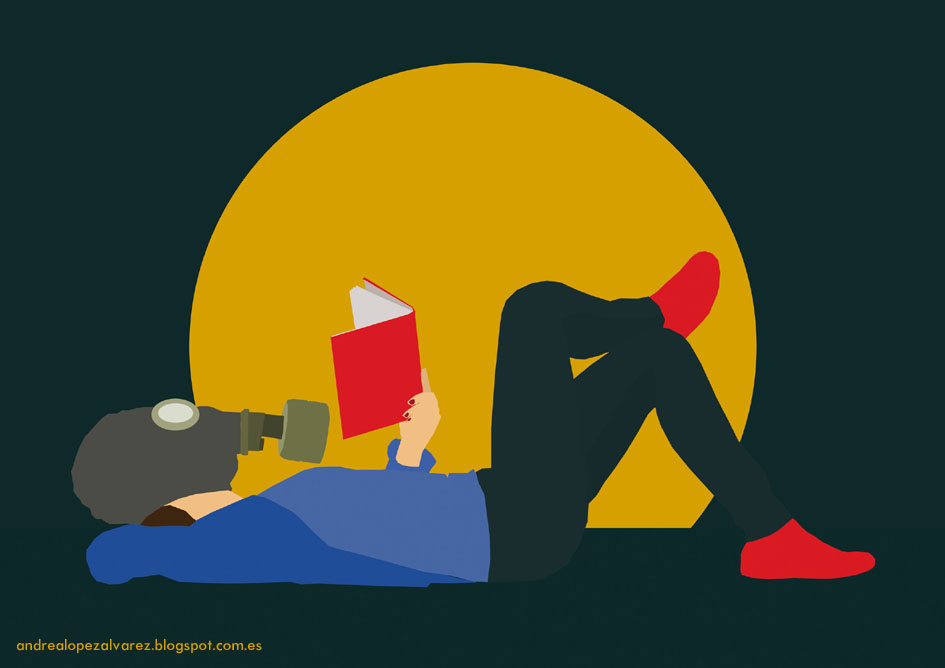 1. No te leas las 1400 páginas de anexosSí, el CETA, el acuerdo de libre comercio entre la Unión Europea y Canadá, tiene 1400 páginas de anexos. O eso dicen. ¿Es indispensable leerlas para poder rechazarlo? Sí y no. El trabajo técnico de revisar el articulado es fundamental. Pero hay riesgos si lo sobredimensionamos. Podemos acabar funcionando en dos pisos: el piso técnico, que desde arriba decide cuándo, cómo y en torno a qué temas debe movilizarse el piso de abajo, la base, vista como mera población afectada y no como sujeto político.Adentrarnos en los tecnicismos puede volverse cortina de humo. Los TCI son un laberinto enrevesado; resulta muy fácil perderse en el detalle y desdibujar el conjunto. Nos arriesgamos a caer en el desaliento: cuando se ve en toda su crudeza lo que está en juego, es muy fácil desanimarse y optar por un enfoque de minimización del daño. Y hay un último riesgo puramente material: si de los TCI solo pueden hablar con propiedad quienes los han leído, ¡qué poca gente podrá hablar!Lo técnico es un instrumento para el accionar político y alguien debe hacerlo, pero sin perderse ahí. El objetivo debe ser claro y limitado: conocer detalles, vincular aspectos aparentemente inconexos y descifrar complicados enunciados para saber qué está en juego y cómo se está jugando la partida. Se trata de identificar el proyecto de fondo; y este varía poco o nada de versión en versión, aunque intenten despistarnos cambiando las comas y pretendiendo obligarnos a leernos todo otra vez. Así que sí: tú y yo, que no hemos leído los anexos, también podemos criticar el CETA.2. Léelo desde tu lenguajeEvita usar su lenguaje plagado de referentes de mercado. No nos pensemos como simple mano de obra: ¿se creará empleo? Como si el empleo fuera lo único a lo que aspiramos y no nos importara qué pasa con los servicios públicos, los bienes comunes y la cara oculta del empleo: los cuidados. Menos que menos debemos leerlos desde una óptica de clientes: ¿van a bajar los precios? Como si el consumo fuera principio y fin de nuestra existencia. Y, definitivamente, no desde una perspectiva emprendedora. Nos dirán que nos atrevamos a convertirnos en jefas de nosotras mismas y aprovechemos las oportunidades de exportación que nos abre el tratado. Responderemos que, por mucho que nos llamen emprendedoras, seguimos siendo esclavas del salario; que el negocio es para las grandes corporaciones y que no queremos exportar, sino involucrarnos en el tejido socioeconómico vivo del territorio que habitamos.No caigamos en la trampa de rebatir sus argumentos desde su terreno, aquel en el que estamos vendidas de antemano porque existimos en la medida en que aparecemos en los mercados. Vamos a hablar de empleo, precios y acceso a medios de vida. De todo eso y mucho más. Pero vamos a hablar desde la amplitud y diversidad de lo que somos: vida colectiva. Nuestra pregunta es qué sucede con la sostenibilidad de la vida en común y en un planeta vivo. Nuestro lenguaje es otro: ¿cómo profundizan estos acuerdos la mercantilización de lo vivo?, ¿en qué medida nos amputan la capacidad de decisión sobre los procesos vitales personales y colectivos?, ¿las vidas de quiénes se nos imponen a costa de los malos-vivires del resto? y ¿qué aspiraciones vitales nos configuran? No vamos a leer los TCI buscando el dato de la variación en la balanza de pagos, sino comprendiendo el papel que juegan en la posibilidad de vivir vidas que merezcan ser vividas hoy y a futuro.3. No lo leas por fascículos¿Nos interesa hacer análisis de impacto? Fascículo 1: “qué sucedería si el TTIP se aprobara”. Fascículo 2: “qué sucedería si cambiara una coma”. De nuevo, sí y no. Para posicionarnos, necesitamos anticipar los efectos que tendría la firma de un acuerdo desde marcos analíticos no economicistas y sin miedo a sacar conclusiones catastrofistas (ya hemos visto en el pasado que todos los peores presagios se cumplieron, y más). Pero no podemos quedarnos ahí, pensando que los impactos pueden ser buenos o malos (y, por tanto, intentemos mejorar su redacción), o que si el acuerdo no se firmara nos libraríamos ya del problema. Lo relevante es identificar ese proyecto que subyace y precede.Estos acuerdos establecen normas que asientan lo que ya estaba en construcción. No surgen de la nada, sino de un modelo instalado que busca ampliarse y reforzarse. No contienen en sí el todo del problema, son un instrumento. Y no vienen de uno en uno, son una oleada que forma parte de un proyecto. Por todo ello, no necesitamos contraponer un modelo econométrico alternativo para rechazar una letra impresa que, lo sabemos, nos vende.Los análisis de impacto pueden ser un instrumento útil si se enfocan a una movilización política que no se oponga a un acuerdo aislado, sino que lo combata en tanto que herramienta que esta cosa escandalosa usa en un momento dado. Y decimos cosa escandalosa porque el proyecto político-hegemónico que se asienta no es solo capitalista. Es también heteropatriarcal, colonialista, racista y medioambientalmente destructor. Por eso la resistencia, además de anticapitalista, ha de ser feminista, ecologista y decolonial.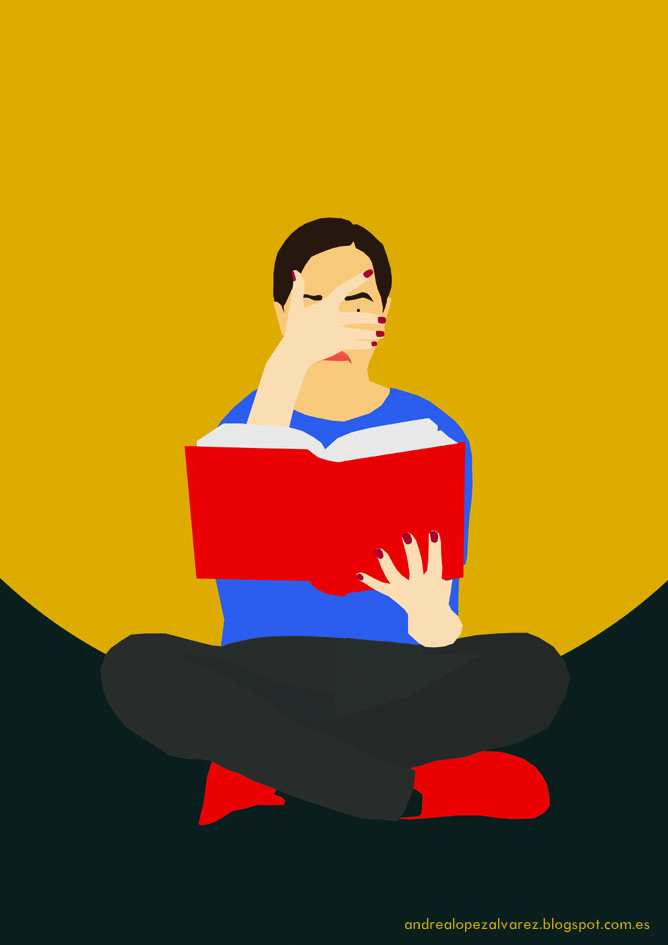 4. Léelo en múltiples idiomasQue no nos enfrenten: pymes españolas frente a pymes canadienses, campesinado a un lado y otro del Pacífico. No los leamos en la lengua imperialista de los países en competencia. Los acuerdos asientan un proyecto que confronta al poder corporativo con la gente, la clase trabajadora, los pueblos, las mayorías sociales, la vida en común o como queramos llamarlo. Hemos de entenderlos desde esta perspectiva internacionalista.El conflicto entre pueblos y capital atraviesa fronteras. Sabemos que no es lo mismo habitar las zonas de acumulación del planeta que las zonas de despojo. Quienes nos creíamos en el centro vemos cómo nos vamos quedando en la periferia, porque el centro no son los territorios ni quienes los habitan, sino el poder corporativo que los gobierna. Desde ese centro en descomposición tenemos tareas pendientes: comprender qué sucedió con la vieja oleada en ese sur global que se expande para entender qué sucede hoy en ese norte global que se diluye; responsabilizarnos de nuestros modos privilegiados de vida (instalados a costa, entre otras cosas, de los acuerdos firmados en el pasado), aunque ni mucho menos esos modos hayan sido accesibles para la totalidad de gentes en el norte. La oposición a la nueva oleada requiere una lucha internacionalista que se responsabilice del colonialismo histórico y el neocolonialismo actual.5. No lo leas en soledadLéelo junto a otras. Busca lo común desde la parte que mejor entiendas. Si tú comprendes la dimensión campesina, o la energética, o la de salud sexual y reproductiva, aporta eso al colectivo. Apuesta por una interpretación compartida desde lo sectorial en lugar de empeñarte en que tu mirada o tu tema son lo prioritario. Ni siquiera la oposición a los acuerdos es prioritaria: es imprescindible… en el marco de una movilización política mucho más amplia, que atraviese todo, desde la cotidianeidad que podemos subvertir hasta estas normativas biocidas que se nos quieren imponer.Para leer junto a otrxs necesitamos partir de nuestra común condición de vidas enfrentadas al poder corporativo. Pero sabemos que no es lo mismo haber sido racializada que nombrada como sujeto sin marca de raza; ser leída y leerte como hombre que como mujer; pertenecer a la clase que media entre patronos y sirvientes que ser tú misma quien sirve. La suma de voces diversas no resulta automáticamente en una sola voz armoniosa y más fuerte: es más bien distorsionante, obliga a enfrentar las desigualdades que nos atraviesan. Queremos abordarlas para constituirnos como sujeto político incluyente: un nosotrxs que reconstruimos en la lucha, y no un nosotros preexistente que espera a ser movilizado.6. Busca el final violento del cuentoLos acuerdos se asemejan a un cuento infantil de aquellos en los que se devora a niñas y niños. Esa semejanza no se debe a la sencillez de su narración (¡bien al contrario!), sino a la violencia oculta tras las letras aparentemente inocentes. No dejes que te adormezcan con palabras engatusadoras. La anterior oleada vino con promesas de empoderamiento económico y de derechos culturales que el neoliberalismo de colores iba a colmar. El proyecto del que la nueva oleada es punta de lanza parece ser violento de una manera mucho más abierta. Se han caído las máscaras. Ahora se nos avisa: “aquí no cabemos todos”. Y se nos da la alternativa: “vamos a expulsar a los otros y a ordenar bien a los de dentro”. Pero los cuentos aún son necesarios para dormirnos. Los tratados aún juegan ese juego.Tanto si lidiamos con el cuento infantil de los acuerdos que asientan el proyecto como si se trata de nuevos modos abiertamente de terror, no perdamos de vista este punto: en este proyecto, al final, nos comen. De aquí derivamos una actitud de clara confrontación: no hay que reformar, suavizar, meter cláusulas sociales, ambientales o de género al tratado X o Y. Hay que rechazar de plano todo acuerdo, como paso imprescindible para apostar por esos otros mundos distintos, mejores, posibles. Y, para ello, necesitamos un relato diferente, en oposición directa.7. Quémalo en la hoguera y escribe otra historiaLeer los acuerdos nos es útil para identificar el proyecto biocida de fondo. Ni los tratados ni el proyecto del que forman parte son enmendables. Debemos rechazarlos de plano. ¿Cuál es la alternativa? No la tenemos clara, pero sí contamos con pistas: debe ser una historia en ruptura con la que nos han contado hasta ahora: frente a la expansión global del capital, la defensa del territorio; frente a la mercantilización de la vida, la apuesta por la vida en común; frente al secuestro de la política, la construcción de soberanía.7.1. Si nos dicen CETA, decimos territorioEl capital tiende a expandirse globalmente y a tener unos ciclos cada vez más cortoplacistas. Impone esta concepción del tiempo y del espacio totalmente desvinculada de los procesos vitales. Nuestra contrapropuesta es que el territorio sea el núcleo de organización socioeconómica y política.El territorio es la tierra (que también está bajo el asfalto) con los ecosistemas que alberga y los cuerpos que la pueblan, junto a las relaciones que tejen. Es el territorio cuerpo-tierra, atravesado de conflictos. Defenderlo no significa sacralizarlo, sino reconstruirlo para que, en él, quepamos todxs en nuestra diversidad.Defender el territorio es luchar contra el (neo)extractivismo, evitar el acaparamiento de tierras y la privatización de los comunes, garantizar vidas libres de violencias, reconstruir la relación rural-urbano, refundar la ciudad para ponerla al servicio de quienes la habitan. Es apostar por la relocalización y la descomplejización de los procesos socioeconómicos. Fomentar los circuitos cortos, acercar la producción al consumo y el trabajo a su sentido social. Esto es imprescindible para avanzar en sostenibilidad ambiental y en soberanía. Y para acercar las acciones y sus consecuencias: dejar de ser parte de una maquinaria cada vez más compleja e inmensa en la que es tremendamente fácil desresponsabilizarnos de las implicaciones de lo que hacemos.Defender el territorio es hacer las paces con la biosfera: comenzar a funcionar bajo los principios de biomímesis, precaución, ecoeficiencia y sobriedad; garantizar que el inevitable decrecimiento de la esfera material de nuestras sociedades se dé de forma justa entre territorios y dentro de los territorios.7.2. Si nos dicen TISA, decimos comunesLos acuerdos eliminan trabas a la posibilidad de convertir todo en nicho de negocio. La vida, transformada en mercancía, está sometida a ataque. Para sanarla y sostenerla como conjunto vivo, más allá de su faceta de mano de obra o consumidora, es imprescindible una base invisibilizada de cuidados privatizados (metidos en las casas) y feminizados. La mercantilización de la vida no abarca todo lo vivo, sino que deja un reguero de despojos: vidas no rentables que son desplazadas y expulsadas, o eliminadas porque solo valen como cuerpos sobre los que escribir el mensaje de quién es dueño de la vida. Dimensiones vitales de las que no puede hacerse negocio: la gente pobre vive demasiados años, según el Fondo Monetario Internacional (FMI).Frente al avance de esta lógica biocida, la apuesta pasa por un movimiento doble: desmercantilizar la vida y construir una responsabilidad colectiva en torno a los procesos que la sostienen, desprivatizando y desfeminizando esa responsabilidad. Esto requiere reapropiarnos de los medios de (re)producción. Es decir, reconvertir los medios de producción (de capital) en medios de reproducción (de la vida en común). A estos podemos llamarlos comunes, entendidos como recursos que permiten la reproducción (ampliada) de la vida y/o como tejido social (humano y no humano) que se responsabiliza de sí mismo y se articula para auto-sostenerse.Todo esto implica apostar por los servicios públicos, los espacios de auto- gestión y de organización comunitaria como forma de sacar de las casas la responsabilidad de cerrar el ciclo económico. Significa no solo avanzar en el reparto radical de la riqueza, sino cuestionar la propiedad privada y reconstruir la idea de riqueza como aquello que permite el buen convivir y no como un dinero que se acumula a costa del despojo.Significa un reparto radical de los trabajos (reducción drástica de la jornada laboral, erosión de la división sexual del trabajo dentro y fuera de los hogares…), pero, más allá, una reorganización de los trabajos socialmente necesarios que permita acabar con las formas de trabajo alienadas de esa cosa escandalosa (el trabajo asalariado y los cuidados inmolados). Significa transformar la actual matriz productiva insostenible en una matriz reproductiva en la que desaparezcan los sectores socialmente perniciosos y los necesarios se organicen en circuitos cortos, donde el dinero sea menos relevante y sirva estrictamente al intercambio.Significa también cambios en las estructuras subjetivas: deshacer el género, cuestionando la masculinidad asociada a un delirio de individualismo y autosuficiencia, por un lado, y la feminidad a la ética reaccionaria del cuidado, por otro. Borrar la lógica de servidumbre por la cual la clase patrona da por hecho que hay otra clase, identificable por sus marcas raciales, cuyo único sentido vital es servirle.7.3. Si nos dicen TPP , decimos soberaníaSi la nueva oleada implica un secuestro de la capacidad de decisión al expandir el espectro de lo metapolítico, necesitamos propuestas en sentido contrario: que la política no empiece donde acaban los mercados, sino que los mercados comiencen donde lo decidamos, desde una concepción de la política que desborde con mucho lo institucional. Se trata de conseguir soberanía sobre la vida misma, la de cada unx de nosotrxs y la colectiva. Una soberanía que podríamos definir como feminista.Soberanía significa caminar hacia una democracia fuerte (directa, participativa) o, incluso, un cuestionamiento de la noción de democracia. Significa cuestionar el carácter imperialista de muchos Estados y denunciar las estructuras supranacionales que, como la Unión Europea, alejan la toma de decisiones de las manos de las gentes y abren un terreno muy fácilmente cooptable por el poder corporativo. Significa aprender a manejar la autonomía entendida como un proceso colectivo y no meramente individual; significa tanto eliminar los tribunales de arbitraje como revisar las dinámicas de poder intra-hogar y los modos en los que se nos normativizan los cuerpos.8. Un manual está muerto, escribamos una historia vivaLos manuales suponen la existencia de un lugar cerrado de llegada y de un camino perfectamente diseñado por el que caminar. Son prototípicos de esta cosa escandalosa que ha sustituido la discusión política sobre cuál es nuestro proyecto colectivo por una miríada de sueños de éxito individuales (cada país, cada empresa, cada sujeto) que se logran si sigues bien las instrucciones, si lo mereces. La urgencia es la contraria: repolitizar el debate sobre hacia dónde queremos llevar la transición en la que nos encontramos y cómo hacerlo.Al leer los acuerdos queremos ir tejiendo un lenguaje de confrontación, internacionalista, que nos incluya en lo que tenemos en común y en la diversidad, que llegue a cualquiera y cualquiera pueda usarlo, que nos sea útil para oponernos al poder corporativo a la par que abordamos nuestras desigualdades. Con él, queremos escribir otra historia, una que, usando otros referentes (no los de su lenguaje mercantil, sino los de la vida, los de nuestro lenguaje plural), nos sirva para construir un mundo donde sí quepamos todxs: donde tengamos soberanía sobre el buen convivir, articulado como responsabilidad común y arraigado en el territorio cuerpo-tierra.Esta historia en ruptura con el poder corporativo y con su punta de lanza, la nueva oleada de tratados, ha de ser un relato vivo. Vivo porque responda ya a las necesidades de la vida y no sacrifique el presente por un horizonte soñado. Y vivo porque no esté cerrado, sino articulado en clave de transición: transformar radicalmente el presente desde lo que tenemos, con lo que tenemos y lo nuevo que vayamos creando en la construcción de un horizonte de buen convivir. En esa lógica de transición precisamos de acciones de resistencia (impedir la firma de un solo tratado más), de regulación (revisar los tratados ya firmados, establecer un contra-tratado vinculante que obligue a las grandes empresas a respetar derechos humanos) y de puesta en marcha de alternativas que subviertan el statu quo respondiendo a las urgencias. ¡En ello estamos!Amaia Pérez Orozco es economista y autora de Subversión feminista de la economía. Aportes para un debate sobre el conflicto capital-vida (Traficantes de Sueños, 2014).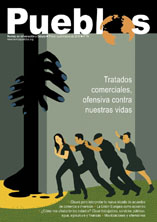 Artículo publicado en el nº76 de Pueblos – Revista de Información y Debate, primer cuatrimestre de 2018, monográfico “Tratados comerciales, ofensiva contra nuestras vidas”..NOTAS:En la complicada tarea de escribir en un lenguaje no heteropatriarcal, en este texto hemos optado por combinar opciones: mezclar femenino y masculino, y utilizar tanto el femenino genérico como formas no binaristas como la “x” o la “e”. El masculino genérico lo usamos cuando parafraseamos la voz hegemónica.Amaia Pérez Orozco (2017), Aprendizajes de las resistencias feministas latinoamericanas a los tratados de comercio e inversión. Del no al ALCA al cuestionamiento del capitalismo patriarcal. Publicado por el Observatorio de Multinacionales en América Latina (OMAL) – Paz con Dignidad. Ver en: www.omal.info.  8 de MARZO. DIA DE LA MUJER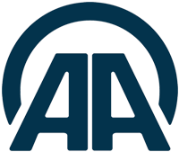 Organizaciones feministas preparan huelga en 117 paísesDOS ENLACES DE VIDEOS DE PROMOCIÓN EN ESPAÑA. VALE LA PENA VERLOS y DIVULGARLOS : El 8M, todas a la huelga 8 de Marzo Huelga General Feminista Anticapitalista ( El Himno de la Huelga General )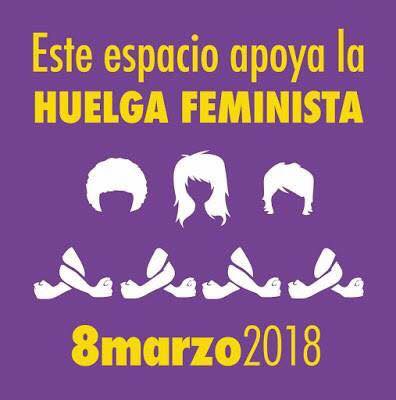 Afiche de España************************************El próximo 8 de marzo, Día Internacional de la Mujer, se esperan paros laborales para demostrar que sin las trabajadoras "se para el mundo". 15.02.2018  Susana Patricia Noguera Montoya BOGOTÁ, Colombia   http://aa.com.tr/es/mundo/organizaciones-feministas-preparan-huelga-en-117-pa%C3%ADses/1063620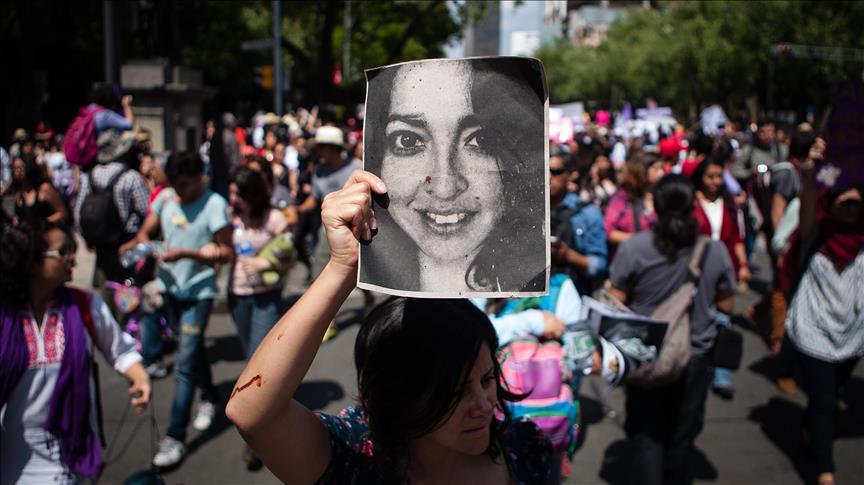 (Manuel Velasquez - Agencia Anadolu)Diversas organizaciones feministas y sindicatos preparan una huelga laboral en 117 países durante el Día Internacional de la Mujer, el próximo 8 de marzo, para demostrar “que sin nosotras se para el mundo”.En Colombia organizaciones como Mujeres Sindicalistas y Casa de la Mujer se plegaron al paro. “En las fábricas y empresas se pararán dos horas que se utilizarán para una reflexión sobre los derechos de las mujeres. Estamos pidiendo que algunas presentadoras de televisión y radio usen una pañoleta morada, sumándose a la causa”, explicó a la Agencia Anadolu (AA) Olga Amparo Sánchez, líder de la Casa de la Mujer en Bogotá.Las organizaciones colombianas reclaman mejores condiciones laborales –que se ven amenazadas por la tercerización y precarios beneficios sociales- así como la equidad salarial entre hombres y mujeres. “A eso se le suma la precariedad de las condiciones para la mujer rural y campesina, tienen muy malas condiciones en vivienda, alimentación y acceso a la tierra”, añadió Sánchez.Los colectivos hicieron un llamado a las mujeres para que por un día no asuman el cuidado de familiares, no asistan a lugares de trabajo ni estudio y no consuman productos gravados con la llamada “tasa rosa”, es decir, que son más caros por el simple hecho de estar dirigidos a mujeres.Esta huelga general es la continuación de una iniciativa iniciada en 2017 cuando los colectivos llamaron a paro, pero no fueron secundadas por los sindicatos. La idea nació en 1975 en Irlanda. En esa ocasión el 90% de las mujeres pararon durante un día y el país se paralizó.Este año la propuesta ha cogido más fuerza. En España, por ejemplo, la Comisión 8M llamó a un paro de 24 horas. El partido Comisiones Obreras y el sindicato Unión General de Trabajadores las respaldan solo por dos horas en cada turno. En el país europeo, los partidos Podemos, Izquierda Unida y Psoe respaldan la medida.Organizaciones defensoras de los derechos de la mujer alrededor del mundo anuncian que harán actividades a lo largo de todo el día y convocarán manifestaciones en distintas capitales, como ocurrió el año pasado.Cómo el patriarcado desmanteló el matriarcado2018-02-20	Es difícil rastrear los pasos que hicieron posible la liquidación del matriarcado y el triunfo del patriarcado, hace 10-12 mil años. Pero han quedado rastros de esa lucha de género. La forma como fue releído el pecado de Adán y Eva nos revela el trabajo de desmontaje del matriarcado por parte del patriarcado. Esa relectura fue presentada por dos conocidas teólogas feministas, Riane Eisler (Sex Myth and Politics of the Body: New Paths to Power and Love, Harper San Francisco 1955) y Françoise Gange (Les dieux menteurs, Paris, Indigo-Côté Femmes éditions,1997).	Según estas dos autoras se realizó una especie de proceso de culpabilización de las mujeres en el esfuerzo de consolidar el dominio patriarcal.	Los ritos y símbolos sagrados del matriarcado fueron diabolizados y retroproyectados a los orígenes en forma de un relato primordial, con la intención de borrar totalmente los rasgos del relato femenino anterior.	El relato actual del pecado de los orígenes, supuestamente ocurrido en el paraíso terrenal, pone en jaque cuatro símbolos fundamentales de la religión de las grandes diosas-madres. 	El primer símbolo en ser atacado fue la propia mujer (Gn 3,16), que en la cultura matriarcal representaba el sexo sagrado, generador de vida. Como tal ella simbolizaba la Gran-Madre, al Suprema Divinidad. 	En segundo lugar, se deconstruye el símbolo de la serpiente, considerado el atributo principal de la Diosa-Madre. Ella representaba la sabiduría divina que se renovaba siempre como la piel de la serpiente. 	En tercer lugar, se desfiguró el árbol de la vida, considerado siempre como uno de los símbolos principales de la vida. Uniendo el cielo con la tierra, el árbol renueva continuamente la vida, como mejor fruto de la divinidad y del universo. Génesis 3,6 dice explícitamente que “el árbol era bueno para comer, una alegría para los ojos y deseable para obrar con sabiduría”. 	En cuarto lugar, se destruye la relación hombre-mujer que originariamente constituía el corazón de la experiencia de lo sagrado. La sexualidad era sagrada pues posibilitaba el acceso al éxtasis y al saber místico. 	Entonces, ¿qué hizo el actual relato del pecado de los orígenes? Invirtió totalmente el sentido profundo y verdadero de esos símbolos. Los desacralizó, los diabolizó y los transformó de bendición en maldición.	La mujer será eternamente maldita, convertida en un ser inferior. El texto bíblico dice explícitamente que “el varón la dominará” (Gn 3,16). El poder de la mujer de dar la vida fue transformado en una maldición: “multiplicaré el sufrimiento de la gravidez” (Gn 3,16). Como se puede ver, la inversión fue total, y muy perversa.	La serpiente se vuelve maldita (Gn 3,14) y símbolo del demonio tentador. El símbolo principal de la mujer fue transformado en su enemigo visceral: “pondré enemistad entre ti y la mujer... tú le herirás el talón” (Gn 3,15). 	El árbol de la vida y de la sabiduría llega bajo el signo de lo prohibido (Gn 3,3). Antes, en la cultura matriarcal, comer del árbol de la vida era llenarse de sabiduría. Ahora comer de él significa un peligro mortal (Gn 3,3), anunciado por Dios mismo. El cristianismo posterior sustituirá el árbol de la vida por el leño muerto de la cruz, símbolo del sufrimiento redentor de Cristo. 	El amor sagrado entre el hombre y la mujer es distorsionado: “darás a luz a tus hijos con dolor, la pasión te arrastrará hacia tu marido y él te dominará” (Gn 3,16). Desde entonces se volvió imposible una lectura positiva de la sexualidad, del cuerpo y de la feminidad. 	Se realizó así una deconstrucción total del relato anterior, femenino y sacral. Se presentó otro relato de los orígenes que va a determinar todas las significaciones posteriores. Todos somos, bien o mal, rehenes del relato adánico, antifeminista y culpabilizador. 	El trabajo de las teólogas pretende ser liberador: mostrar el carácter construido que tiene el actual relato dominante, centrado sobre la dominación, el pecado y la muerte, y proponer una alternativa más originaria y positiva en la cual aparece una relación nueva con la vida, con el poder, con lo sagrado y con la sexualidad. 	Su interpretación no busca restablecer una situación pasada, sino, al rescatar el matriarcado, cuya existencia está científicamente demostrada, y encontrar un punto de mayor equilibrio entre los valores masculinos y femeninos para el tiempo presente. 	Estamos asistiendo a un cambio de paradigma en las relaciones masculino/femenino. Este cambio debe ser consolidado con un pensamiento profundo e integrador que posibilite una felicidad personal y colectiva mayor que la débilmente alcanzada bajo el régimen patriarcal. Pero esto sólo se consigue deconstruyendo relatos que destruyen la armonía masculino/femenino, y construyendo nuevos símbolos que inspiren prácticas civilizatorias y humanizadoras para los dos sexos. Es lo que las feministas, antropólogas, filósofas, teólogas, y otras, están haciendo con expresiva creatividad. Y hay teólogos que se suman a ellas.        Leonardo BoffUna brújula para hombres desconcertadosLos hombres no somos culpables por ser hombres, pero sí somos responsables de lo que hacemosRITXAR BACETEEL PAÍS, España, 27 FEB 2018 - 00:00 CEThttps://elpais.com/elpais/2018/02/26/opinion/1519637717_732157.htmlLas diputadas del grupo parlamentario de Unidos Podemos, lucen camisetas en apoyo a la huelga feminista convocada para el próximo 8 de marzo. BALLESTEROS EFE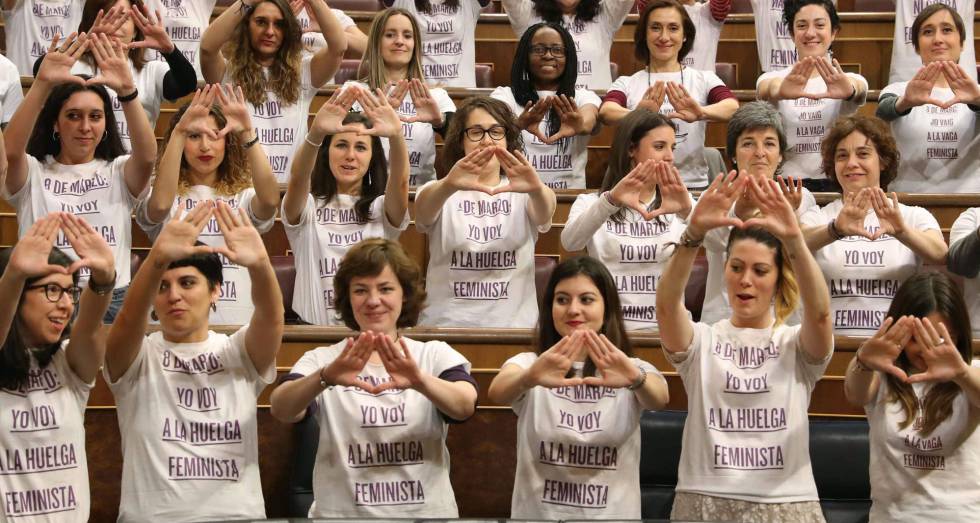 Para la activista norteamericana Bel Hooks, en tiempos de turbulencias y desconfianza, “todo el mundo necesita amar y ser amado, incluso los hombres”, y el feminismo, por encima de todo, es un acto de amor que pretende liberar también a los varones. Frente a esta mirada compasiva, el psicólogo canadiense Jordan B. Peterson defiende la existencia de una crisis de la masculinidad derivada de la culpabilización a los hombres por el hecho de serlo, especialmente a los jóvenes, esos que estarían recibiendo un mensaje “devastador” cuando se les recrimina su “innata agresividad” desde la “tiranía feminista”. Son dos imágenes antagónicas de una misma realidad y representan las tensiones dialécticas derivadas del cuestionamiento de los restos de masculinidad tóxica que perviven en el siglo XXI. Reconocimiento versus negación; educación versusesencia inmutable; paradigma múltiple versus mirada única.MÁS INFORMACIÓNRitxar Bacete en Café Steiner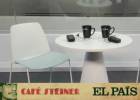 El Acento | 8 de marzo, el día (libre) de las mujeresLos cambios protagonizados por las mujeres en los últimos 200 años, tan imparables como pacíficos, necesarios e incómodos, han cuestionado radicalmente la masculinidad hegemónica dominante y el papel privilegiado de los hombres en la sociedad. Fenómenos como el movimiento MeToo, Time’s Up o la convocatoria del Paro Internacional de Mujeres para el 8 de marzo dan buena prueba de ello.Lo queramos o no, seamos conscientes o no, nos guste más o menos, los hombres estamos en crisis y la masculinidad hegemónica, también. Este trance ha sido consecuencia directa de los cambios producidos y liderados por las mujeres y los feminismos, que han logrado poner delante de nuestros ojos, de los de todos los hombres, el espejo de la historia. Y esto nos ha llevado a tener que cuestionarnos a nosotros mismos: ¿quién soy yo en este nuevo mundo? ¿Qué es ser hombre hoy? ¿Qué se espera de mí? ¿Soy un hombre justo? ¿Puedo cambiar? ¿Debo cambiar? ¿Cómo me relaciono con otros hombres? ¿Y con las mujeres? ¿Soy un buen padre? ¿Establezco relaciones igualitarias con las mujeres de mi entorno? ¿He sobrepasado alguna vez alguna línea roja en mis relaciones? ¿Soy machista? ¿Soy libre?Es como si al Dios todopoderoso de Miguel Ángel, representado en los techos de la Capilla Sixtina del Vaticano y que da vida a Adán, ahora le tocase bajar a la Tierra, mirar a los ojos de las mujeres de igual a igual y cuestionarse su naturaleza divina. Pero no nos equivoquemos ni lancemos las campanas al vuelo. Se trata de una crisis que tiene que ver con la incapacidad del viejo modelo de adaptarse a una realidad emergente, que sigue generando resistencias al cambio, y que alimenta el desasosiego o la victimización masculina. Salvando las distancias, pero indagando en las equivalencias emocionales, este desconcierto masculino puede tener notas concordantes con el miedo que generaba el advenimiento de la democracia en cuadros franquistas.Resulta paradójico que los agoreros del fin del hombre, que con tanta virulencia estallan ante provocaciones gramaticales, no se hayan parado a pensar en el impacto que el sexismo también tiene en las vidas de los hombres: vivimos de media siete años menos que las mujeres, somos el 95% de los homicidas a nivel global, el 93% de los delincuentes, el 74% de los suicidas, el 95% de los fallecidos por accidente laboral, etcétera. Como nos recuerda Roxane Gay, todo un abominable espectáculo de hombres destrozadores y destrozados, pero que genera poco desasosiego.Para Rebecca Solnit es necesario entender cómo la masculinidad se transmite a los niños. Y en España, cada día nos despertamos con noticias aterradoras en las que algunos niños (los nuestros) son capaces de violar a otros, asesinar o abusar, desde cuerpos, valores e identidades masculinas de dominación aprendidas. Mientras, muchos de nosotros seguimos desorientados, dubitativos, temerosos o resistentes, con bajos niveles de indignación y cuestionamiento de las masculinidades tóxicas. Nos recordaba de forma gráfica y divertida Betty Friedan a principios de los años sesenta que “los hombres no son realmente el enemigo, sino víctimas colaterales que sufren de una mística masculina anticuada que les hace sentir innecesarios e inadecuados cuando no hay osos para matar”. No somos culpables ni herederos universales del patriarcado por el hecho de ser hombres, pero sí somos responsables de lo que decimos y hacemos. Para nuestra tranquilidad, señalando el norte, tenemos la brújula de las vidas y luchas de las mujeres, de las que tenemos mucho que aprender. WeToo.Ritxar Bacete González es escritor. Acaba de publicar Nuevos hombres buenos (Península).José Antonio Pagola: “La Iglesia del futuro no se podrá sustentar en los presbíteros”El teólogo vasco vislumbra en 30 años una institución “más débil”, pero “más evangélica”Entrevista completa solo para suscriptoresA FONDO: ¿Cómo será la Iglesia en 2050?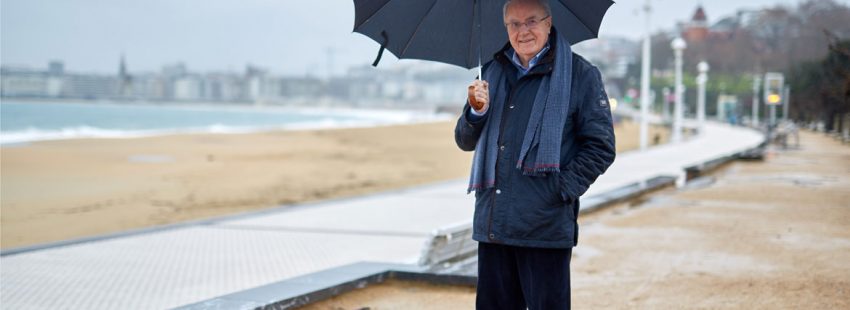 José Antonio Pagola lleva años invitando a volver a Jesús, al Evangelio, y sus libros son un complemento espiritual del que beben miles de comunidades. Los lectores del semanario británico The Tablet han elegido su ‘Jesús. Aproximación histórica’ (PPC) como libro del año 2017. De él se han vendido, desde su publicación en 2007, 130.000 ejemplares en castellano, y ha sido traducido a una decena de idiomas, entre ellos el chino, que va por su segunda edición.PREGUNTA.- ¿Se atreve a vislumbrar cómo será la Iglesia en España en el año 2050?RESPUESTA.- Una Iglesia más pequeña, débil y vulnerable, con menos poder mundano, pero más evangélica, tratando de aprender a vivir en minoría y comenzando a plantearse decisiones renovadoras que hoy no nos atrevemos siquiera a imaginar.EDITORIAL: La Iglesia en 2050: proyectar en futuroP.- ¿Qué problemas en la Iglesia de hoy pueden solucionarse o, al menos, paliarse con medidas concretas en estas tres próximas décadas y cuáles ve de difícil solución? ¿Se llegará, por ejemplo, a la ordenación de hombres mayores casados, al diaconado femenino, a la corresponsabilidad laical…?R.- Creo que estos problemas no se resolverán fácilmente por decretos firmados por Roma ni por medidas tomadas en las curias diocesanas. Es tarde. El verdadero problema es que la fe se está perdiendo entre nosotros de manera cada vez más acelerada. Las medidas que se tomen solo podrán ser llevadas a la práctica por creyentes.P.- En una década, según apuntan algunos informes, es posible que haya diócesis que no tengan sacerdotes para atender las parroquias. ¿A qué aboca esta situación?R.- La Iglesia del futuro ya no se podrá sustentar en el colectivo de presbíteros. No solo faltarán sacerdotes, sino que se irán cerrando seminarios. Dios nos está llevado hacia una Iglesia no clerical. Será un gran paso hacia una Iglesia más evangélica. Pero, desde ahora, hemos de trabajar para capacitar a esos laicos y laicas, que serán el sector decisivo para el futuro de la Iglesia entre nosotros. El mayor potencial para promover la renovación de la Iglesia en un futuro está en los creyentes laicos y laicas de nuestras parroquias. Yo me esfuerzo por contribuir con los Grupos de Jesús a la maduración humilde de hombres y mujeres laicos, que puedan ser sujetos de una renovación evangélica, introduciendo en la Iglesia lo que el papa Francisco llama, en Evangelii gaudium, “un dinamismo evangelizador que actúa por atracción”.Las parejas protestantes de los católicos podrán comulgar en AlemaniaLa Iglesia evangélica califica la decisión como un "paso importante" y un "verdadero alivio"RELIGIÓN DIGITAL, Cameron Doody, 23 de febrero de 2018 a las 10:56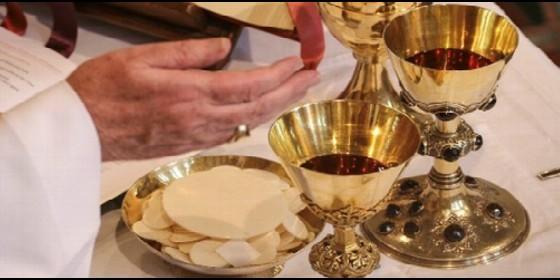 Las parejas protestantes de católicos alemanes podrán recibir la EucaristíaRELIGIÓN | MUNDOEl hambre espiritual para recibir la comunión juntos en los matrimonios entre cristianos de distinta denominación puede ser tan fuerte que amenaza al matrimonio y a la fe(Cameron Doody).- En Alemania, las parejas protestantes de fieles católicos podrán comulgar "en casos individuales" y "bajo ciertas condiciones". Así lo han decidido los obispos del país reunidos en su asamblea primaveral, quienes han votado de forma "abrumadora", tras un "debate intenso", para que se elaboren una serie de pautas pastorales que respondan a la "angustia espiritual seria", que sufren las personas de matrimonios mixtos.Según informakatholisch.de, la web oficial de la Iglesia germana, esta nueva propuesta de intercomunión entre católicos y protestantes responde al hecho de que "el hambre espiritual para recibir la comunión juntos en los matrimonios entre cristianos de distinta denominación puede ser tan fuerte que amenaza al matrimonio y a la fe".Par estos matrimonios, que "quieren vivir su matrimonio a conciencia" como pareja cristiana, los obispos alemanes proponen un proceso de "atento discernimiento espiritual", que consistiría en "un examen maduro" de la conciencia "en conversación con su sacerdote u otra persona encargada de la pastoral", y que les llevaría a "afirmar la fe de la Iglesia católica y a concluir que existe 'una grave necesidad espiritual' que los lleve a cumplir el deseo de recibir la Eucaristía y se acerquen a la mesa del Señor y reciban la comunión".Según precisa asimismo el anuncio oficial de la nueva orientación de la Iglesia alemana, la "guía orientativa" para la intercomunión que se espera que esté lista en cuestión de semanas va dirigida a trabajadores pastorales en circunstancias particulares, para ayudarles a "considerar la situación concreta y llegar a una decisión responsable sobre la posibilidad de que la pareja no católica reciba la comunión".El cardenal Reinhard Marx, presidente de los obispos alemanes, además aclaró que como se trata de un documento pastoral la propuesta no precisa de la aprobación del Vaticano, y asimismo que dependerá de cada obispo la forma exacta en la que se aplica en cada diócesis.Aunque los obispos germanos quieren seguir con esta cuestión de forma prioritaria, prosiguió Marx, lo cierto es que "no queremos cambiar ninguna doctrina", ni tampoco imponer la conversión como condición previa para que los protestantes comulguen.La Iglesia evangélica alemana (EKD) ya ha reaccionado con alegría a la decisión tomada por los obispos católicos del país, calificándola como "un paso importante en el camino del ecumenismo"."Para la gente que comparte no solo su fe sino su vida uno con otro, esto es un verdadero alivio", respondió el presidente del consejo de la EKD, Heinrich Bedford-Strohm. "La decisión [de los obispos
IRLANDA: El futuro incierto de la Irlanda católica23FEB2018Deja un comentariode evangelizadorasdelosapostoles en Iglesia Catolica Romana Rate ThisJames T. Keane  23 de febrero de 2018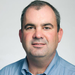 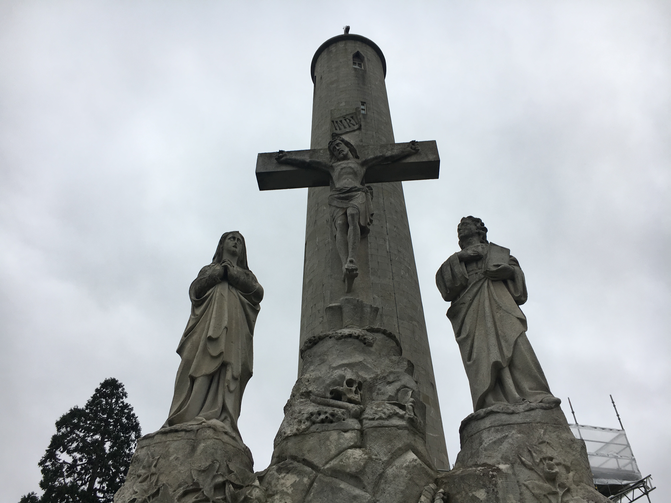 En el cementerio Glasnevin de Dublín, la tumba de Daniel O’Connell, conocida como “El Libertador”, está inscrita: “Mi corazón a Roma, mi cuerpo a Irlanda y mi alma al cielo”.La Capilla del Colegio de St. Patrick’s College of Maynooth tiene 454 puestos de roble tallado para seminaristas y sacerdotes. Corren en filas apretadas a lo largo de su nave, por lo que es la capilla del coro más grande del mundo. La iglesia en sí es una obra maestra del Renacimiento gótico, y el techo de la iglesia ofrece una especie de catecismo visual, llevando a los fieles a través de la historia de la salvación mediante imágenes pintadas.Desde la fundación de St. Patrick’s College en 1795 en el condado de Kildare como el seminario nacional para la Iglesia Católica en Irlanda, ha capacitado a más de 11,000 sacerdotes, no solo para Irlanda, sino para la iglesia mundial. El seminario también inspiró a dos importantes sociedades misioneras, la primera dirigida a China y la segunda a África. Muchos católicos estadounidenses también pueden recordar que el párroco de su infancia era de Irlanda; ese hombre probablemente fue entrenado en Maynooth.Cuando la construcción de la Capilla del Colegio comenzó en 1875, Maynooth fue el seminario más grande de toda la cristiandad. No es accidental que la imagen de los medios en los Estados Unidos (y en muchos otros países) de un sacerdote católico sea la de un hombre irlandés con un gran acento. En 1899, 82 sacerdotes “para Irlanda, América y Australia” fueron ordenados en Maynooth.En el otoño de 2017, una nueva clase de seminaristas de primer año llegó a Maynooth para comenzar su entrenamiento para el sacerdocio.Había seis hombres.HISTORIAS RELACIONADAS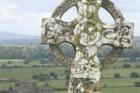 ¿Qué pasó con Irlanda?Andrew M. Greeley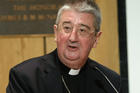 El futuro católico de Irlanda: respuestas al arzobispo Diarmuid MartinTheodora Hawksley , JJ LeeIrlanda en los próximos tiemposEn total, hay 36 seminaristas viviendo en Maynooth este año (otros 25 están asignados a Maynooth pero viven en otro lugar). La disminución de las vocaciones sacerdotales en Irlanda es paralela a la disminución igualmente marcada en las cifras de las órdenes religiosas de hombres y mujeres. “La disminución de las vocaciones ni siquiera es el mayor problema que enfrentamos”, dijo Stanislaus Kennedy, RSC, conocida en toda Irlanda como Sister Stan, una defensora de la justicia social y fundadora de la organización benéfica Focus Ireland, ahora la organización voluntaria más grande del país. “El mayor problema es la disminución de la participación de los laicos, especialmente de los jóvenes”. Estudios recientes lo confirman, mostrando una fuerte disminución en toda la República de Irlanda en la práctica religiosa y la recepción de los sacramentos.Más del 90 por ciento de los católicos irlandeses informaron asistir a misa al menos semanalmente a principios de los años setenta; encuestas recientes ponen ese porcentaje entre 30 y 35 por ciento en los últimos años. En la Arquidiócesis de Dublín, es menos del 20 por ciento, y algunas parroquias urbanas informan que la asistencia semanal representa menos del 2 por ciento de la población católica. Hasta uno de cada diez irlandeses ahora se identifica como “nones”, alegando que no tienen afiliación religiosa.Los números auguran un futuro incierto para la Iglesia Católica en Irlanda, durante mucho tiempo un lugar donde el catolicismo parecía seguro de profundas raíces y una alta adherencia a la práctica y la tradición. ¿Irlanda seguirá la misma trayectoria que Quebec, una cultura abrumadoramente católica que casi rechazó por completo a la iglesia en dos generaciones para convertirse en una de las sociedades más seculares de la tierra? ¿O se parecerá a la Iglesia Católica en los Estados Unidos, donde una comunidad disminuida por los escándalos de abuso sexual y una crisis vocacional de décadas todavía sangran los números, pero parece lo suficientemente vital para sobrevivir? ¿O habrá algún futuro imprevisto para la famosa “tierra de santos y eruditos”?¿Cómo y por qué?No hay una sola causa para lo que aflige a la iglesia católica irlandesa, pero sin duda una fuente primaria de enojo y desilusión es la crisis causada por el abuso sexual de jóvenes por miembros del clero y religiosos católicos, que fue doblemente doloroso en Irlanda debido a la autoridad omniabarcadora de la Iglesia Católica sobre la sociedad irlandesa a lo largo del siglo XX. La omnipresencia del clericalismo en la cultura católica irlandesa contribuyó a una cultura de “noblesse oblige”  entre el clero, y las autoridades civiles eran mucho más propensas a ceder ante los obispos y los superiores de las órdenes religiosas al decidir si perseguían los casos de mala conducta. Informes de otros tipos de abuso físico en escuelas irlandesas, orfanatos, “lavanderías Magdalene” y otras instituciones de la iglesia han sido legión en los medios irlandeses en los últimos años. Los encubrimientos y las transferencias de abusadores repetidos fueron más fáciles en una sociedad que confiaba reflexivamente en las instituciones religiosas. Esa confianza ha sido dañada gravemente, si no destruida. “Los sacerdotes pensaron que eran más poderosos que la policía”, me dijo un hombre en un pub de Galway, “y tenían razón”.Esta desilusión no solo se siente entre los laicos. Realicé una entrevista grupal con el reverendo Michael Mullaney, que es el presidente del St. Patrick’s College en Maynooth, y el reverendo Michael Collins y el reverendo Tomás Surlis, ambos directores de formación en el seminario. Señalaron que las revelaciones aparentemente interminables sobre el abuso físico y sexual en la iglesia también habían afectado profundamente a los sacerdotes y seminaristas, sin mencionar las posibles vocaciones.“Hay un sentimiento de pérdida entre el clero también [como entre los laicos], y una sensación de miedo en torno a la intimidad”, comentó el padre Surlis. “Hubo una naturaleza táctil para el ministerio de los sacerdotes y las órdenes religiosas, para su interacción con la gente, y ya no es así”.“Eso ha afectado nuestro trabajo con los jóvenes”, coincidió el padre Mullaney. “Esa confianza y esa conexión se rompió”. Es muy difícil con ese aire de sospecha presente … Tenemos que reconstruir esa confianza, y eso llevará mucho tiempo “.Una segunda razón para el perfil cambiante de la iglesia de Irlanda es tal vez contradictorio cuando uno considera el primero. La Irlanda de hoy es una sociedad extraordinariamente abierta, económica y culturalmente. Una población de habla inglesa y bien educada estaba lista para beneficiarse de la globalización y el auge de la tecnología de la década de 1990 y principios de la de 2000. Irlanda también se benefició generosamente al unirse a la Unión Europea (y luego sufrió profundamente por las medidas de austeridad impuestas por la UE después del colapso económico de 2008). La membresía plena en la Unión Europea trajo mejoras de infraestructura, acceso a nuevos mercados e inmigración, la última una realidad incómoda para una población en gran parte homogénea, no acostumbrada a la diversidad de credos, culturas o etnias.Los éxitos económicos de Irlanda después de la plena integración en la Unión Europea y la aceleración de la globalización se debieron a dos cosas, comentó el Reverendísimo Diarmuid Martin, arzobispo de Dublín, en una entrevista en Dublín en noviembre. “Tuvimos una fuerza laboral muy bien educada, y tuvimos una economía abierta. Estábamos listos para eso. Pero con la economía abierta viene la apertura cultural … Eso es algo positivo, pero significa que tenemos que darnos cuenta de que las fuerzas dominantes en la cultura irlandesa provienen de fuera de Irlanda de muchas maneras “.La rápida urbanización también ha cambiado la sociedad irlandesa. La población de la República pronto superará los cinco millones (aún muy por debajo de los ocho millones estimados en 1848, inmediatamente antes de la Hambruna), pero el 50% de esa población vive en las cercanías de Dublín. Otros estudios han señalado que menos del 10 por ciento de la fuerza laboral irlandesa está involucrada en la agricultura. La iglesia está lidiando con cómo evangelizar a una sociedad cambiada, incluso cuando esa sociedad se está transformando rápidamente ante sus ojos. El Taoiseach (primer ministro) de Irlanda, Leo Varadkar, pidió recientemente un referéndum en mayo que podría legalizar el aborto, una perspectiva que hubiera sido impensable hace solo 10 años. El Sr. Varadkar es también el primer hijo de un inmigrante (su padre nació en Mumbai) y el primer hombre abiertamente homosexual en ser elegido Taoiseach.Los roles tradicionales para las mujeres también han cambiado drásticamente fuera de la iglesia, pero no dentro. “No hay duda de que generaciones de mujeres sienten que no han sido incluidas en áreas de responsabilidad en la iglesia, no necesariamente solo en el sacerdocio”, dijo el Arzobispo Martin. “Las abuelas se sienten así, las madres se sienten de esta manera, pero sus hijas sienten de una manera mucho más fuerte que [la iglesia] no es necesariamente un lugar al que pertenecen. No puedes negarlo “.El arzobispo Martin fue franco al señalar otra fuente de malestar: la falta de voluntad de la iglesia irlandesa en el pasado para involucrarse en importantes esfuerzos de evangelización o formación de fe en su propio terreno. Por generaciones, dijo, la iglesia se basó en la sociedad irlandesa, particularmente en las escuelas, para ser el principal vehículo de formación y transmisión de la fe. Debido a que el catecismo en las escuelas era casi universal y muchas de ellas estaban dirigidas por órdenes religiosas, pocas parroquias invirtieron recursos en la formación de la fe adulta. La identificación de la República de Irlanda con una Iglesia Católica perseguida, la ubicuidad y hegemonía de las instituciones eclesiásticas y los tabúes culturales contra la práctica religiosa laxa contribuyeron a mantener las bancas llenas.“Un ateo podría aprender el catecismo de memoria y regurgitarlo todo el tiempo, y nunca avanzar hacia la fe”, dijo el Arzobispo Martin. “Aprendimos todas las reglas y las normas, y se presumió que los elementos básicos de la fe estaban allí … La gente sentía que realmente había muy poca necesidad de evangelizar, que nacer en la sociedad irlandesa te convertía en católico “.Algunas voces más tradicionales en la iglesia irlandesa han atribuido gran parte de la culpa a la declinación de las vocaciones y la práctica eclesiástica en la pérdida de las restricciones religiosas tradicionales desde el Concilio Vaticano II, pero el personal de formación de Maynooth pensaba lo contrario. “Si no hubiéramos tenido el Vaticano II, el declive hubiera sido peor”. La desconexión con el mundo hubiera sido más deslumbrante “, dijo el padre Collins. “Al menos el Vaticano II ha equipado a la iglesia de alguna manera para negociar los enormes cambios sociales que no podríamos haber predicho”.“La visión clave y central del Concilio Vaticano II es la eclesiología de la comunión”, añadió el padre Surlis, “esta idea de que estamos juntos, discípulos en el camino. Es casi como si el Espíritu estuviera forzando eso sobre nosotros, en un nivel. Sí, el declive de las vocaciones en el sacerdocio y la vida religiosa es preocupante, pero está conduciendo al surgimiento de una iglesia más sana y equilibrada en este país “.Cultura y contradicciónLos signos externos de una nación profundamente católica todavía son visibles en todas partes en Irlanda. La oficina de correos en una ciudad fuera de Dublín, por ejemplo, anuncia en su ventana: “Tarjetas de Misa firmadas vendidas aquí.” En el medio de Dublín, una gran escena de la Natividad a fines de noviembre anunciaba que el Ayuntamiento de Dublín iluminaría la ciudad en Navidad. “Los pasajeros todavía hacen rutinariamente la señal de la cruz cuando su tren o autobús pasa frente a una iglesia. Los santuarios y las cruces están en todas partes, junto a las autopistas tanto como a lo largo de las estrechas calles rurales, y no todos están en ruinas.“La cultura tiende a ser consistente, y en mi experiencia casi siempre hay un retorno a las raíces de la cultura”, comentó Mary Kenny, periodista irlandesa y miembro fundadora del Movimiento de Liberación de las Mujeres de Irlanda, así como autora de Adiós a la Irlanda católica., en una entrevista por correo electrónico en diciembre pasado. “Lo que ha sido será … Creo que el depósito de la espiritualidad irlandesa se mantendrá, y a menudo me sorprende lo bien que puede haber misa en Irlanda. Recientemente, el 1 de noviembre [la fiesta de todos los santos], tomé una misa en Clarendon Street [en Dublín]. ¡Espacio para gente de pié únicamente!”Este apego a una fe cultural a menudo se expresa junto con el rechazo de la iglesia en formas que pueden parecer abiertamente contradictorias. Un taxista me aseguró que nunca volvería a oscurecer la puerta de una iglesia, tan enojado estaba con los escándalos de abuso sexual y con una cultura donde los clérigos tenían una autoridad ilimitada sobre la sociedad. Y sin embargo, expresó afecto abierto por el sacerdote que enterró a su padre; y cuando señalé que una tarjeta de oración de San Padre Pio adornaba su parabrisas, respondió: “Bueno, por supuesto. Él es mi santo patrón “.Ese mismo hombre también se opuso firmemente a las políticas educativas recientes que eximen a los inmigrantes no católicos en Irlanda de la instrucción religiosa católica, porque “no puedes ser irlandés si no aprendes nuestra fe”.Esa combinación, un rechazo de la iglesia institucional junto con un afecto abierto hacia figuras pastorales individuales, incluidos los sacerdotes de la parroquia y el gran número de mujeres religiosas de Irlanda, se repitió en numerosas ocasiones durante ocho días de conversaciones. Una y otra vez escuché una variación de “la iglesia es una parte tan importante de la vida irlandesa” declarada por personas que luego notaron, con naturalidad, que habían dejado de asistir a misa desde hace mucho tiempo.Un juego de números, o no“Desde una perspectiva, algo está muriendo”, dijo el padre Collins. “Pero desde otra perspectiva, puedes ver que estamos en un espacio liminal: algo nuevo está emergiendo. Está sucediendo algo muy vibrante. Eso suena casi como una contradicción, pero creo que es la realidad “.Como factores positivos entre los números decepcionantes, el Padre Collins y sus compañeros sacerdotes en Maynooth señalaron la resistencia e incluso el crecimiento de otras fuentes de alimento cristiano en Irlanda, incluyendo peregrinaciones, novenas públicas y visitas frecuentes a sitios de adoración no tradicionales, como el santuario mariano en Knock o los muchos pozos de curación y legendarios “lugares delgados” de Irlanda. El filósofo Charles Taylor ha llamado a este estilo de práctica religiosa “la cultura de la fiesta” en su libro A Secular Age, señalando que una población de cristianos móviles, menos atada a lugares de residencia familiares o tradiciones multigeneracionales, está más abierta a las “experiencias religiosas” que a la práctica regular. La Sra. Kenny estuvo de acuerdo con la tesis del Sr. Taylor, señalando que a pesar del secularismo y el consumismo generalizados, las peregrinaciones como la de Santiago de Compostela en España son cada vez más populares, y “las catedrales están atrayendo multitudes tremendas en toda Europa. Dios trabaja de maneras misteriosas.”En este sentido, la iglesia irlandesa también puede confiar en una espiritualidad celta precristiana cuya influencia sutil (ya veces obvia) está en todas partes en Irlanda. Lough Derg, un antiguo centro religioso celta que se convirtió en un lugar de peregrinación católica, se hace cada vez más popular con cada año que pasa. Lo mismo es cierto de Croagh Patrick, la “Montaña Sagrada” que está dedicada a San Patricio pero cuya importancia religiosa se remonta a cinco milenios.De manera similar, tanto el Arzobispo Martin en Dublín como el equipo de formación de Maynooth mencionaron el próximo Encuentro Mundial de las Familias en Dublín, del 21 al 26 de agosto, como un evento muy esperado que atraería multitudes enormes y entusiastas. Se espera que el Papa Francisco presida la Misa de clausura, convirtiéndolo en el segundo Papa en la historia en visitar Irlanda. La primera visita papal, realizada por Juan Pablo II en 1979, atrajo a más de 2,5 millones de personas a varias Misas y ceremonias públicas, casi la mitad de la población de la isla.En el fin del mundoDirectamente al oeste de Dublín por 150 millas, pero un mundo de distancia en casi cualquier otro aspecto, Inishmaan es una de las Islas Aran, tres puestos rocosos que se sientan en la entrada de la bahía de Galway. Son una extensión geográfica de “The Burren”, una enorme formación de piedra caliza que forma gran parte de la topografía del cercano condado de Clare. Aunque el clima implacable y los escasos recursos de las islas los convirtieron en poco más que estuarios de aves durante gran parte de la historia conocida, en los tres se pueden encontrar pruebas de monasterios y abadías del siglo IV, incluidas las supuestas casas de St. Colmcille, St. Abigail (St. Gobnait en irlandés) y St. Enda. Las Islas Aran son un recordatorio de que el cristianismo no se extendió orgánicamente o en cualquier tipo de secuencia territorial. Hubo monjes cristianos en las Islas Aran antes de que Agustín escribiera su Confesiones ; hubo monasterios en Inishmaan tres siglos antes de que Gran Bretaña se convirtiera al cristianismo.Las islas se volvieron más pobladas en el siglo XVII, cubiertas por granjas cultivadas por campesinos irlandeses rurales expulsados ​​de sus tierras durante las persecuciones genocidas de católicos de Oliver Cromwell. “Se pueden ir al infierno”, se dice que Cromwell dijo sobre los católicos irlandeses mientras los conducía al oeste “o pueden ir a Connaught.” Algunos eruditos estiman que la mitad de los 1,5 millones de irlandeses murieron en la violencia o las hambrunas subsiguientes. Los británicos también utilizaron las Islas Aran para encarcelar a los sacerdotes católicos capturados antes de que fueran vendidos como servidumbre forzosa en las Indias Occidentales…Pero hoy, la escasez del clero irlandés significa que las tres islas comparten entre ellas un sacerdote. Los residentes de Inishmaan tienen Misa en invierno cada dos domingos.Expectativas revisadas¿Cuál es el futuro de la Irlanda católica? Algunas de las respuestas institucionales a una iglesia disminuida serán familiares para los estadounidenses: agrupamiento parroquial, mayor dependencia de ministros laicos entrenados profesionalmente, mayor énfasis en la evangelización más allá del catecismo enseñado en las escuelas. “Necesitamos hacer mucha más catequesis y ministerio juvenil”, dijo el padre Mullaney, “así como acercarnos a personas que han sido desafectadas o alienadas debido a los escándalos de [abuso sexual]”. Salarios laicos: en las parroquias y en las escuelas -tendrán que ser financiados, ya sea pública o privadamente, en mayor medida que los de sacerdotes y religiosos en el pasado.“He escuchado a sacerdotes y obispos decir que seremos una iglesia más pequeña, pero que tendremos una identidad más fuerte”, comentó la hermana Kennedy. “Pero no creo que ese sea el camino a seguir, ese tipo de iglesia será una que se eliminará de la vida de muchas personas”. Lo que necesitamos en cambio es una renovación total, una transformación de la forma en que nos imaginamos a nosotros mismos.“Necesitamos traer laicos a cada parte de la iglesia”, continuó la hermana Kennedy. “La parte pastoral, la parte sacramental, la parte administrativa. No es suficiente simplemente alentar a las personas a ser ministros de la Eucaristía o servir en el comité de finanzas de la parroquia. La renovación real [exigirá] que los laicos participen en cada aspecto de la iglesia.“En la iglesia irlandesa, los laicos son los ‘forasteros’. Hasta que los laicos sean vistos como una parte integral de la iglesia y participen plenamente en ella, la iglesia continuará declinando y se convertirá en una pequeña congregación con poca influencia “, dijo. “Si los laicos participan plenamente como ‘personas de Dios’ como lo propone ‘Gaudium et Spes’, con apoyo preferencial para los pobres, el sacerdocio y el resto se ocuparán de sí mismos. Y la iglesia, mientras está separada del estado, tendrá su propio lugar y un papel claro: traer buenas noticias a toda la sociedad “.La “hambruna sacramental” provocada por la escasez de clérigos puede resultar aún más dolorosa para Irlanda que para los Estados Unidos, ya que la iglesia irlandesa no ha experimentado el gran número de vocaciones al diaconado permanente de las que disfrutó la iglesia estadounidense en las décadas posteriores al Segundo Concilio Vaticano. Y otra crisis vocacional no es menos apremiante, incluso si su cobertura es más moderada: una disminución sin precedentes en el número de mujeres religiosas en Irlanda. Estas mujeres son algunas de las figuras públicas más queridas en la cultura irlandesa.El arzobispo Martin predice que la iglesia parecerá disminuida de muchas maneras, pero que siempre será una parte vital de la vida irlandesa. “Necesitamos una iglesia que sea relevante más de lo que es dominante”, dijo, y eso a veces puede significar mirar más allá de los números a preguntas más grandes. “Hay parroquias que nunca han sido tan vibrantes en el pasado como lo son hoy, a pesar de que los números pueden ser más pequeños”, señaló. “Pero es una preocupación que la mayoría de esas parroquias vibrantes sean de clase media. Y tienes que preguntarte: ¿Por qué es eso? La clase media tiende a ser la agrupación más cómoda y conformista de la sociedad. Y la comunidad de creyentes no puede ser solo una agrupación conformista. De alguna manera u otra debe estar sacudiendo a la gente fuera de la conformidad.“La iglesia irlandesa tiene que cambiar de marcha. Y tiene que notar que el engranaje ha cambiado “.Nuevo mundo valienteEl arzobispo Martin también advirtió en contra de equiparar la realidad de la vida irlandesa con las percepciones culturales de lo que llamó “la brigada Auld Sod”, descendientes irlandeses-estadounidenses de emigrantes cuyos recuerdos sentimentales (reales o no) de Irlanda no siempre o con frecuencia son compartidos por el residentes de la nación. El mundo de las granjas de patatas improbablemente sacadas de un suelo rocoso, o de las capillas del Renacimiento gótico llenas de campesinos robustos en el camino hacia el sacerdocio, tiene más vida en esos recuerdos sentimentales que en la realidad. La iglesia nunca volverá a tener el aspecto que tenía en Maynooth hace 100 años, pero la historia de lugares como las Islas Aran sugiere que persistirá de alguna forma vital.  Una hermana mía vive con su esposo e hijos nacidos en Irlanda fuera de Dublín. Me quedé con ellos durante varios días durante mi informe para este ensayo. Su hijo mayor está en Belvedere, la escuela preparatoria de los jesuitas en Dublín (su ex alumno más famoso: James Joyce); su hijo menor asiste a una escuela “Educate Juntos”, donde se enseña el catecismo después de la escuela en lugar de como parte del plan de estudios. Sus dos hijas asisten a una escuela católica con más de 1,000 estudiantes. De alguna manera, exactamente lo que esperaba.Pero en un momento la escuché por teléfono con dos de nuestros hermanos que hablaban sobre futuros planes de viaje. Una visita de los Estados Unidos fue complicada porque su hijo mayor tuvo un torneo de waterpolo en Malta, y su hija mayor hizo una excursión esa misma semana a Noruega. Fue un shock para mí, y también lo sería para la “Brigada Auld Sod”.Los irlandeses son europeos ahora.https://www.americamagazine.org/arts-culture/2018/02/23/uncertain-future-catholic-ireland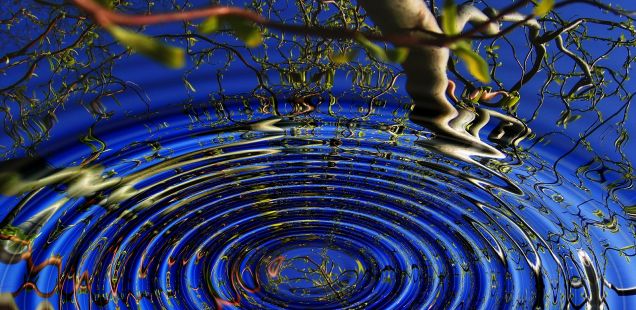 DIOS MÁS ALLÁ DE UNIDAD Y DUALIDAD20 febrero 2018 · por Cristianisme i Justícia · en Espiritualidad, Teología, VocesVoces. Joxe Arregi. [Deia] NO quiero renunciar a la palabra Dios para decir el Misterio más hondo de todo lo real, aunque entiendo muy bien a quienes renuncian a ella por ser tan equívoca, la más equívoca de todo el diccionario. Tanto, que si alguien me pregunta: ¿Tú crees en Dios?, no le respondo ni que sí ni que no, sino que depende, y le pregunto a mi vez: ¿Qué entiendes por Dios? Y lo hago por respeto al Misterio, que habita, sí, en la palabra, pero abriéndola al Infinito más allá de los significados de todas las palabras.El Dios que imaginas, ciertamente no existe. Y aun cuando asientas al dogma de su existencia y de que es el Creador del mundo y único y trino a la vez, puedes estar seguro: ese Dios en quien piensas no existe. No digo que Dios no sea, sino que el Dios de tu mente no existe. Lo dijo San Agustín: “Si comprendes, no es Dios”. El Dios en quien piensas es siempre un objeto creado por tu mente.Y si alguien me pregunta: ¿Dios es personal?, le vuelvo a preguntar: ¿Qué significa personal para ti? Si personal expresa la singularidad de cada individuo, lo que a cada uno le hace único y distinto de todo otro individuo de su especie o de otra, entonces ciertamente Dios no es personal. Si personal significa relación de alteridad hecha de emociones positivas y negativas, de amores y desamores, de heridas y perdones, propias del ego humano, Dios no es personal. Dios no es una persona en relación con otras personas. Es el Misterio de la Relación y de la compasión universal. No es el Tú de un yo, ni el Yo de un tú. Es Amor creador. Es respiro. Es Alma de todo.Dios no es Alguien. No es un sujeto contrapuesto a un objeto, algo, ni a un sujeto, alguien. Dios no es un ente entre otros entes, ni el Ente Primero. Si Dios fuera Alguien, se opondría a otro alguien o a otro algo, no sería la Realidad Absoluta. Pero Dios no se suma con nada, ni se contrapone a nada, ni se cuenta dentro ni fuera de una serie. Dios no se suma ni resta, no tiene número ni género. ES.Por eso escribía el joven teólogo Bonhöffer en una cárcel nazi donde fue ahorcado en 1945: “Un Dios que hay no lo hay”. Otros grandes teólogos de la misma época como Tillich y Robinson enseñaron lo mismo, aunque su camino, desgraciadamente, no fue seguido. Declararon el fin no de Dios, sino del viejo teísmo nacido hace 5.000 años en la imaginación y en los panteones indoeuropeos y semitas. No hay Dios como hay un sofá en el salón, una prímula o flor de San José en la orilla sombreada del camino, unos ánades reales nadando en el río. Así lo vieron los místicos de las distintas filosofías sabidurías, religiosas o no. Dios no es otro de nada, ni de ti, ni de mí, ni de la prímula del camino. Dios no es Lo Otro de nada, es Lo no-Otro, escribió en el siglo XV el teólogo, filósofo y místico, y además cardenal, Nicolás de Cusa. Dios y yo no somos dos. Dios y mundo no son dos. No hay dualidad.No-dualidad no significa unidad. Dios y mundo tampoco son uno. Dios no es la parte de un todo ni la suma de todas las partes, sino el Todo en cada parte. No es un ente, sino el Ser de todo ente, el fuego creador que arde en lo profundo de todos los seres, más allá de la forma, del uno y del dos, que pertenecen a lo que se puede contar. Invócalo si quieres como Tú, pero trasciende esa imagen, trasciéndete en ti, en todo.Una poderosa corriente espiritual de la no-dualidad, tan antigua y universal como la mística, religiosa o no, recorre hoy el mundo, y creo que es su única salvación. Es también la única salvación de las tradiciones religiosas, liberadas de sus creencias y de sus dioses hechos a imagen humana. La ciencia nos brinda un conocimiento dual de las partes del Todo por el análisis y la medida. La necesitamos. Pero necesitamos aun más la mirada o la conciencia espiritual expandida que nos permite admirar, amar y encarnar el Misterio más hondo de todos los seres, más íntimo y Real que toda identidad y diferencia. Ese Misterio es lo que somos o podemos llegar a ser. Es el Bien Común verdadero de todos los seres, y solo nos salvaremos si lo sabemos y si buscamos darle una forma también política, hacia un Horizonte que trasciende todas las formas. El Papa Francisco: Ya 5 añosPedro PierreOpiniónALAI-ALAINET, 26/02/2018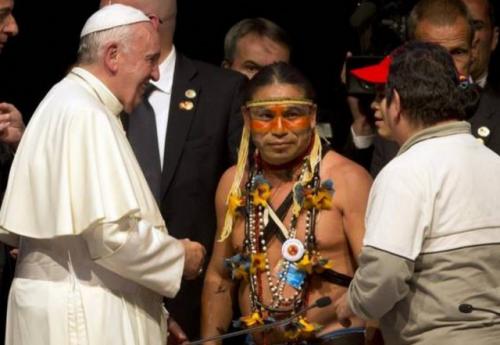 Foto: Red Eclesial Panamazónica-A+ADentro de pocas semanas el papa Francisco tendrá 5 años a la cabeza de la Iglesia católica. ¡Cuántas novedades inesperadas! Después de más de 30 años de ‘invierno eclesial’ surgió una nueva primavera. Las y los que hemos optado por una Iglesia centrada en el mensaje de Jesús, en la construcción de un mundo de fraternidad y de justicia, en la defensa de los pobres, en la dimensión socio-política de la fe, en la promoción del medio ambiente, en la sencillez de vida… nos sentimos confirmados. Además su origen sudamericana nos lo hace más cercano todavía, por inspirarse de las decisivas reuniones de los obispos latinoamericanos, particularmente las realizadas en Medellín (Colombia, 1968) que buscó aplicar el Concilio Vaticano 2° a nuestra realidad, y la de Aparecida (Brasil, 2007) que confirmó el camino trazado de ‘una Iglesia pobre para los pobres’.Su breve saludo después de ser elegido papa ya marcaba un cambio sorprendente en la manera acostumbrada de presentarse. Su saludo con un “buenas noches” y su despedida con un “que descansen” era la señal de un claro deseo de diálogo y cercanía entre él y la cristiandad en general. Luego al presentarse sin más como el “obispo de Roma” revelaba un nuevo modelo de ser papa entre muchos hermanos. Al adoptar el nombre de “Francisco”, relacionándolo principalmente con Francisco de Asís, nos remitía a lo simple, profundo y desafiante que es el Evangelio. Finalmente al decir brevemente a los presentes que lo esencial de la buena nueva de Jesús era la fraternidad universal, les pidió que lo “bendijeran” antes que él les diera su bendición: demostraba así que una nueva misión del papado estaba comenzando en la Iglesia católica.Estas primeras señales no han defraudado ni a los católicos ni a muchos hombres y mujeres de buena voluntad en el mundo entero. Que el papa Francisco siga abriendo caminos a los que buscan un sentido a su vida, una dirección a su fe y una esperanza en sus sufrimientos. ¡Larga vida, papa hermano! https://www.alainet.org/es/articulo/19127611. A- 'APRENDER A DESPEDIRSE', NUEVO MOTU PROPRIO DEL PAPA SOBRE LA JUBILACIÓN DEL PERSONAL DE LA CURIAFrancisco reclama a la Curia "despojarse de los deseos de poder y de las pretensiones de ser indispensables"Bergoglio modifica la normativa sobre jubilaciones de nuncios, obispos de la Curia y prelados secretariosJesús Bastante, 15 de febrero de 2018 a las 17:54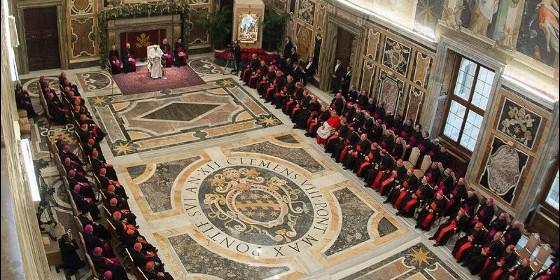 Francisco, a los curialesRVRELIGIÓN | VATICANOCuando el Papa opte por prolongar el servicio de este personal, la decisión "no debe ser considerada como un privilegio o un triunfo personal, o un favor debido a presuntas obligaciones derivadas de la amistad o cercanía"(J. Bastante).- 'Aprender a despedirse' es el título del nuevo Motu Proprio promulgado hoy por el Papa Francisco y que afecta a las jubilaciones de nuncios, obispos de la Curia (no cardenales) y prelados secretarios, que a partir de ahora no cesarán automáticamente en sus funciones al cumplir los 75 años. Como los obispos, a partir de ahora, tendrá que presentar su renuncia, que el Papa aceptará o no.Junto a una serie de modificaciones legislativas, 'Imparare a congedarsi' sí hace honor a su título al subrayar la importancia de "prepararse adecuadamente" para dejar los cargos de responsabilidad en la Iglesia, "despojándose de los deseos de poder y de las pretensiones de ser indispensables".Esto, señala el Papa, permitirá afrontar este momento con paz y confianza, en vez de ser un momento doloroso y de conflicto. "Quien asume en la verdad esta necesidad de renunciar - escribe el Pontífice - debe discernir en la oración como vivir la etapa que está por iniciar, elaborando un nuevo proyecto de vida, marcado por cuanto sea posible por la austeridad, humildad, oración de intercesión, tiempo dedicado a la lectura y disponibilidad para brindar simples servicios pastorales".En el documento, Francisco precisa que, a partir de ahora, los encargos pontificios no cesan 'ipso facto' al cumplir los 75 años, sino que precisa de la decisión del Pontífice, quien podría extender el mandato de nuncios y personal curial quienes, no obstante, habrán de presentar su renuncia al cumplir los 75 años. Tal y como sucede con los obispos diocesanos.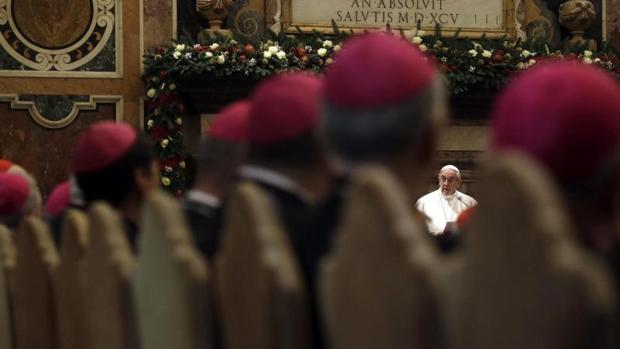 La Carta Apostólica precisa que, cuando el Papa opte por prolongar el servicio de este personal, la decisión "no debe ser considerada como un privilegio o un triunfo personal, o un favor debido a presuntas obligaciones derivadas de la amistad o cercanía, ni siquiera como gratitud por la eficacia de los servicios prestados"."Esta decisión pontificia no es un acto automático, sino de gobierno; de consecuencia implica la virtud de la prudencia que ayudará, a través de un adecuado discernimiento, a tomar la decisión apropiada", añade Francisco.Entre las razones para continuar en el cargo una vez cumplidos los 75 años, el Motu Proprio subraya la necesidad de "completar adecuadamente un proyecto provechoso para la Iglesia"; la conveniencia de asegurar la continuidad de obras importantes; el período de transición de un Dicasterio; o la importancia de la aportación de una persona concreta en casos determinados.En la práctica, Bergoglio establece que, al cumplir los 75 años, los obispos diocesanos y eparcas, como también los obispos coadjutores y auxiliares o titulares con especiales encargos pastorales, están invitados a presentar al Papa la renuncia a su oficio pastoral. Algo que también sirve para los jefes de los dicasterios de la Curia Romana no cardenales, los prelados superiores de la Curia Romana y los obispos que desempeñan otros oficios en las dependencias de la Santa Sede, así como los representantes pontificios, que hasta la fecha cesaban ipso facto. Finalmente, el papa Francisco estableció que la renuncia es aceptada y que el oficio es considerado prorrogado hasta cuando no le sea comunicado al interesado la aceptación de la renuncia o la prórroga, por un tiempo determinado o indeterminado. Y es que, como recalca el Derecho Canónico, "la renuncia que necesita ser aceptada, si no es aceptada dentro de tres meses, carece de todo valor; aquella que no necesita ser aceptada ejecuta el efecto con la comunicación del renunciante hecho a norma de derecho". Así que, nuncios y curiales seguirán en su puesto hasta orden expresa del Papa.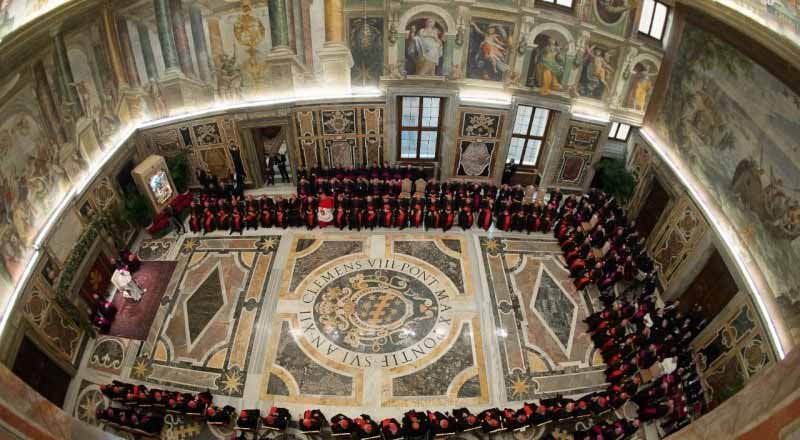 Principio del formularioFinal del formulario